ГБОУ СПО « КАМЧАТСКИЙ МЕДИЦИНСКИЙ КОЛЛЕДЖ»Учебное пособие для студентов медицинских колледжей                                       Беленкова Г.А., преподаватель английского языка,                                   Глазова Н.С., преподаватель английского языка.Петропавловск-Камчатский2013 год.СодержаниеВведение……………………………………..………………….…………….…  4Раздел I. Student’s LifeTopic 1. Kamchatka -My .............................................………………...6Topic 2. Our . My Future Profession…....................………………12 Раздел II. Development of MedicineTopic 3. Early Medicine............................................………………………….........18Topic 4. Medical Myths......................................………………...............................29Topic 5. Changes in Medical Care.................................………………....................37Topic 5.1. The Discovery of the X-ray.....……………......................…...................43Topic 5.3. Public Health in the ...................................................……………...46Topic 5.4. Public Health in ................................................……………….....47Раздел III. Human AnatomyTopic 6. The Human Body. Parts of the Body................………………...................50Topic 7. Skeleton...............................................................................………………59Topic 7.2. Great Music......................................................................………………66Topic 7.3. Health in Space.................................................................………………68Topic 8. The Major Systems of the Body............................................…..…………71Topic 9. Cardiovascular System........................................................………………80Topic 9.1. Evolution of the Heart.......................................................………………89Topic 9.2. The Human Heart..............................................................………………91Раздел IV. DiseasesTopic 10. Ulcer..................................................................………………................93Topic 11. Pneumonia........................................................................………...……102Topic 11. 1. Pneumothorax...............................................................……………...107Раздел V. Food as TreatmentTopic 12. Vitamins..............................................................………………............109Topic 13. What Should a Man Eat?...................................................…………….115Раздел VI. Texts for Additional Text 1. Pediatrics................................................................…………..…………   122Text 2. Nursing of Children During Illness........................……………………….122Text 3. Heart Disease Risks..................................................……..……………..  123Text 4. Accessory Aids of  Blood Circulation...................………….…………..  123Text 5. Heart Failure...........................................................……………  ………..124Text 6. Heart Block.............................................................………………………125Text 7. Heart Burn..............................................................………………………125Text 8. Heat Exhaustion......................................................………………………126Text 9. Chromosomes.........................................................………………………126Text 10. Chronic Fatigue Syndrome...................................………………………127Text 11. Chronic Gastritis...................................................………………………127Text 12. Chronic Leukaemia...............................................………….…………...128Text 13. Operations a Hundred Years Ago.........................…………..…………..128Text 14. The Road to Painless Surgery....…………….........................…………..129Text 15. Surgery.......................................................…………….........…………..130Text 16. Operating room Techniques................................…………………….....130Раздел VII. Applications1. Tables.................................................................………….……....……….…...1322. Diet and Diseases............................................................………………………1393. General Measures...........................................................….……………………1454. Latin Words Used...........................................................………………………1475. Medical Terminology......................................................………………………1486. Views  of   ……………………………………………………… ...151                               7. Anatomy Plates……………………………..………………………………….152Literature…………………….…………………………...………………… …151                                 Введение 	 Настоящее учебное пособие предназначено для студентов медицинских коддеджей, продолжающих изучение английского языка на базе полного среднего образования в соответствии с требованиями Федерального государственного стандарта специальностей среднего медицинского и фармацевтического  образования и может использоваться как самостоятельное пособие, так и в качестве дополнения к базовым учебникам. Цель данного пособия - расширение словарного запаса обучающихся, развитие речевых навыков и умений, активизация познавательных и коммуникативных ресурсов личности. Сформировать у студентов умения использовать английский язык как средство профессионального общения – это задача, которую помогает решить данное пособие.Предлагаемое пособие содержит тексты, заимствованные из современной английской и американской литературы по медицине, обработанные и адаптированные для данного контингента обучающихся.Учебное пособие включает следующие разделы:-Студенческая жизнь-Развитие  здравоохранения за рубежом и в России-Анатомия человека-Болезни-Диетотерапия-Тексты  для дополнительного чтения-Приложения: 1. таблицы                         2. перечень  болезней и диет                         3. метрическая система мер                         4  латинские термины                         5. медицинская  терминология                         6. виды Камчатки.                          7. анатомические  таблицы  Каждый текст в разделе содержит комплекс упражнений для усвоения и  активизации лексико-грамматического материала и формирования соответствующих навыков, а также  развития речевых умений. Поскольку данное пособие предназначено для студентов, продолжающих обучение, в пособии представлен также и углублённый  грамматический материал (напр., Adjective clauses, the Subjunctive Mood и др.). Преподавателям предлагается осуществлять контроль грамматических навыков непосредственно в процессе самой речевой деятельности, а также использовать с этой целью специальные контролирующие упражнения.  Первый раздел включает региональный компонент, что отвечает требованиям «Рекомендаций по разработке рабочих программ учебных дисциплин по специальностям среднего професси0онального образования».Каждый раздел заканчивается контрольным упражнением, позволяющим преподавателю определить степень усвоения лексико-грамматического материала.  Данное пособие рекомендуется использовать  как  для самостоятельной внеаудиторной работы студентов, так и для работы в аудитории.  Проверка усвоения материала осуществляется на занятиях в виде текущего контроля.  	Учебное пособие позволяет преподавателю организовать самостоятельную и творческую деятельность студентов, направленную на решение профессионально важных проблем и реализует принципы продуктивного подхода в обучении с целью повышения качества подготовки специалистов в рамках изучения дисциплины «Английский язык».Раздел I. Student’s Life.Topic 1. Kamchatka - My .1. Fill in the gaps with the missing remarks.Mr. White: How do you do ?Tourist:.......Mr. White: I wonder, where are you from?T.:........Mr. White: Is our region beautiful?T.:........Mr. White: Do you like our town?T.:.......2. Look at the picture. Would  you like to visit this region? Why?See the application № 6.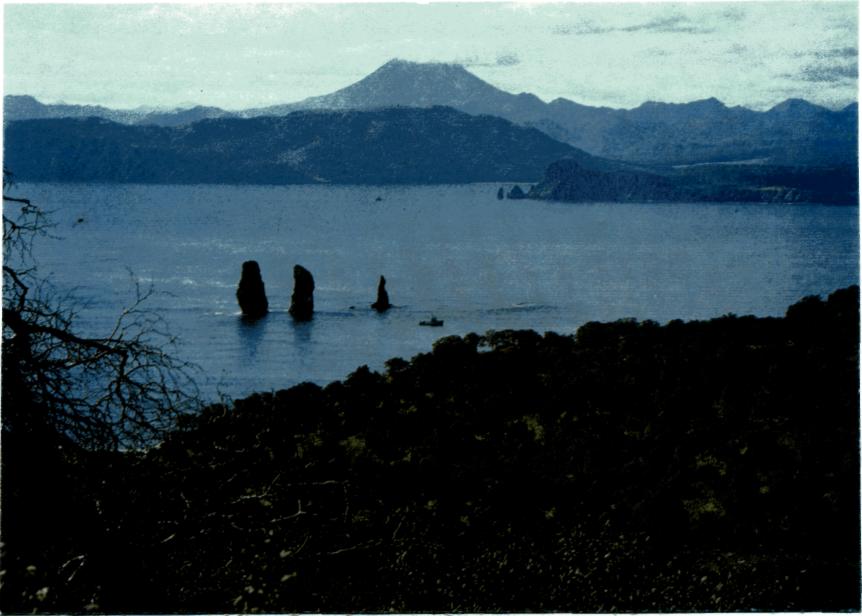 3.  Look through the data on tourism in     -  had 2 thousand visitors in 1992 and 30 thousand in 2004.    - The population of Petropavlovsk-Kamchatskiy is about 180 thousand.    - Seventy per cent of the visitors to the town are foreigners.    - The tourism industry is worth two thirds of money to budget a year.    - The tourism industry supports 1,5 000 jobs.    -  has 10 museums and galleries.How do you think tourism influences the life of population of the peninsula?4.  Study new words-native land- родной край-the peninsula- полуостров-to stretch for- простираться на-census- перепись населения-inhabit- населять-evens- эвены-chukchi- чукчи-koryaks- коряки-ittelmens- ительмены-develop- развивать- fishery- рыболовство-the main branch of industry- основная отрасль промышленности-coast- побережье-to be washed by- омываться-timber- лес-woodworking- лесоперерабатывающая-coal-mining- добыча угля-cattle-farming- скотоводство-poultry-farming- птицеводство-places of interest- интересные места, достопримечательности-packet-boats- пакетбот-in honour of- в честь5. Read the story of the medical school student about his native land     and do the tasks after the text.   I'd like to tell you about my native land, which is called the . Our peninsula is situated in the very eastern part of . The  is about 470 thousand sq.kms. It stretches for 1.200 kms. from the north to the south. The population of Kamchatskaya region is about 240.000 people. There was no general census of population in our region for a long time, so the figures are not exact. People of different nationalities inhabit our peninsula. Among them there are many native people such as: evens, chukchi, koryaks, ittelmens and others, in other words  is a multinational region.  is also a very rich region, many industries are developed there. We cannot but mention about fishery because it is considered to be the main brunch of industry. As we know the coasts of Kamchatka are washed by seas and the  from different sides. The other main  industries are: crab-fishing, ship repairing, timber, woodworking, coal-mining and others. As far as agriculture there is vegetable growing, cattle farming, dairy-farming, poultry-farming and reindeer breeding and others on the peninsula.  is the capital of Kamchatskaya region. It's an administrative, industrial, political and cultural center of . The population of  is about 180.000 people. There are many places of interest in , such as: the , the Maksutov's battery, the historical museum, the regional library and many others. The history of the town is long and interesting. It was in 1740 when two packet-boats St.Peter and St.Paul came into the  under the command of V. Bering and a small village was built on the shore. And in honour of these two packet-boats our town has got the name of . And finishing up my story I'd like to add that I like my town and our peninsula because I was born there, and it's my native land.  is also considered to be the advanced post of  and I am proud of it.6. Find in the text English equivalents for the following.- называется полуостровом- самая восточная часть- общая перепись населения- цифры не точны- люди различных национальностей- коренные жители- другими словами- многонациональный регион- нельзя не упомянуть- считается главной отраслью промышленности- небольшая деревня была построена на берегу- форпост России7. Use the words from Ex.3 to translate the underlined phrases in       these sentences- Территория этого края простирается на многие сотни километров.- Ительмены и коряки считают Камчатку родным краем.- Много национальностей населяют этот край, поэтому он считается   многонациональным.- Основная отрасль экономики региона - рыбная промышленность.-Туристы приезжают на полуостров, чтобы посмотреть его  достопримечательности.- Столица полуострова получила своё название в честь двух   пакетботов.8. Find in the text the following    1.  The hints that help you to understand what climate in  is.    2.  The things that make  attractive for tourists.    3.  The reason for considering  a very rich and prospering region.    4.   has long and rich history. )  Express your regret following the example. Use “If only…+           Ved2”     Example: If only there were more interesting roots.    1. There are few tourists from  to .    2.  The roads of Petropavlovsk-Kamchatskiy are not good enough.    3.  The country lacks stability.    4.  The main street lamps are not lit at night.    5.  Not all Russians can afford to travel to .    b)  Your friend might regret the following things. Express his           regret according to the example. Use “If only…+had+Ved3”     Example: If only the authorities had supported the development of fishing                       industry.    1.  Foreign tourists seldom come to Viluchinsk.    2. The authorities didn’t renovate the monuments.    3.  The government didn’t invest enough money in the development of tourism in          .    4.  Good shopping and parking facilities are not provided on the peninsula.    5.  The tourist agency “Putnic” produced a low quality booklet about the town.10. Complete the sentences using  anything but ( что угодно, только       не… )    1.  “Your so-called interesting root is…!”    2.  “What? Another excursion?...”    3.  “This church is a masterpiece, you say? It is…”    4.  “Can’t  say I feel attracted by the looks of the streets…”    5.  Please do not take us there. We are…”11. Choose any sentence from this exercise, expand it and exchange       your ideas with your class mates. pairs exchange your ideas about the following.      Use “…might\may…”, “probably”, “It’s quite possible      that” in your answers-   What would you recognize as a “brand” of ?What is the influence of the washing seas and the ocean?What do you think about  the growth of population of ?What other places of interest in  do you know?-   What makes  unique?-   What are the roots of this uniqueness?13. Prove that is a multinational region. is a very rich region. is attractive for tourists.the history of the town is long and interesting. is the advanced post of  .-       is worth seeing. 14. Make a list of features which can make your region attractive to       tourists.architectural monumentshistoric siteslandscapecultural lifesports facilitiesmuseums and exhibitionsothersUsing What You’ve Learned 1. Continue the list of things that, in your opinion, are needed to   make   your      region attractive as tourist destination and tell it to your classmates. Use the       views of  from the application №6. 2. Imagine that you are a guide. Your task is to tell your tourists the most     interesting and amazing information about your native land.2. Choose an event in history of your region or from life of a famous person of      that you would like to know more about.  Do some research on     this event or person. You may want to ask a fellow classmate, a friend, a co-    worker, or a teacher for help or additional information. At another class     meeting, give a brief report telling what you learned and how you found the    information.  Topic 2.  Our .My Future Profession. groups think of the most prestigious areas of professional     activity and recall the jobs related to them.     Why have you chosen profession of a medical worker?2. What skills, qualities and abilities will you need working as a      medicine-worker? Look through the list of job requirements and      classify them according to these categories.  Job requirements:- love to people- noble heart- a sharp mind- ambition- numeracy and literacy- artistic ability- dedication- administrative skills- individuality- initiative- ability to work to tight deadlines- physical strength- teamwork skills- leadership- flexibility3. Give reason of your viewpoint4. What would you like to get from your future job?    Write a wish list of your expectations in terms of:      Example: I’d like to be able to help my relatives and it gives me much                         satisfaction.                        I’d rather have flexible working hours in a hospital than stay in the                         office from 9 to 5.   - holidays  - satisfaction  - salary  - additional benefits  - leisure time  - family practice  - to practice medicine  - to examine a patient  - massage  - perform duodenal intubations  - apply mustard plasters5. Study new wordsenter - поступать adult - взрослыйresponsibility - ответственностьhostel - общежитиеrelatives - родственникиsociety - обществоeducational establishment – образовательное учреждениеto be founded – быть основаннымhighly-trained – высоко подготовленныйNursing Affair – Сестринское делоprovide - обеспечиватьhouses for aged people – дома престарелыхCurative Affair – лечебное делоemergency ambulances – станции скорой мед. помощиobstetrician - акушеркаpregnant - беременнаяspreading of infections – распространение инфекцииtake measures – принимать меры harmful influence of the surroundings – вредное воздействие окружающей                                                                        среды 6. Fill in the gaps with the new words from Ex. 1Last year I finished school and ...........this institute.I  don’t like to live in the ......and that’s why returned to ... .Our school........in 1964 and is one of the oldest ........I’ll never send my parents to ......Nick wants to become a .......nurse to work at this polyclinicSchool library ........pupils all books.Because of .......sanitary doctors had to..... .7. Translate sentences using the words from Ex.1 Я решила поступить в мед. училище и стать высоко профессиональной акушеркой.Многие студенты живут в общежитии.Мы должны принять меры, чтобы остановить распространение инфекции.Многие мои родственники работают на станции скорой помощи.Медицинское училище было основано в 1936 году.     8. Read the text and do the tasks after the text  Every year many young people who really care for medicine enter our  Petropavlovsk-Kamchatskiy medical school and become students. A new life begins – it is the life of the adult who has the responsibility for all his actions before the society. Some students live at the hostel, others – with their relatives. Many students get stipends.  Our medical school is one of the oldest educational establishments of the region with its own traditions. It was founded in 1936.  Its graduates are considered to be the most highly trained specialists of the region. There are 4 departments in our school.  “Nursing Affair” department gives qualification of a nurse of general practice. A medical nurse is a chief assistant of a doctor who provides uninterrupted medical help, including preventive and rehabilitation measures. Our graduates work  in the polyclinics, hospitals, kindergartens, schools and houses for aged people.“Curative Affair” department is for those who want to become doctor’s assistants. A doctor’s assistant of general practice is a highly-trained specialist who works independently in the polyclinics, emergency ambulances and hospitals. His main task includes prescription and performance of preventive, curative and diagnostic measures. The graduates of this department are waited for at the stations of emergency medical help, in the country-side hospitals and in the military hospitals.  “Obstetrician Affair” department offers qualification of an obstetrician. An obstetrician provides preventive and curative medical help to the pregnant women and patients with gynecological diseases.  “Medical-prophylactic affair” gives qualification of a sanitary doctor’s assistant, who prevents appearance and spreading of infections and other kinds of the diseases. He controls the influence of the conditions of  work and life on a person’s health and takes some measures to prevent this harmful influence of the surroundings. They work in the centers of state sanitary inspectors and laboratories of different branches.  The students work much in classes and libraries. As the students want to become not ordinary but good professionals they must pay attention to modern medical literature.9. Say which skills and abilities from the list you’ve made in Ex.2 are       necessary for each specialty 10. Ask seven special questions trying to know more information than       having been mentioned in the text11. Look at the picture. Students are at the Information Sciences      lesson.  Match a student and his description.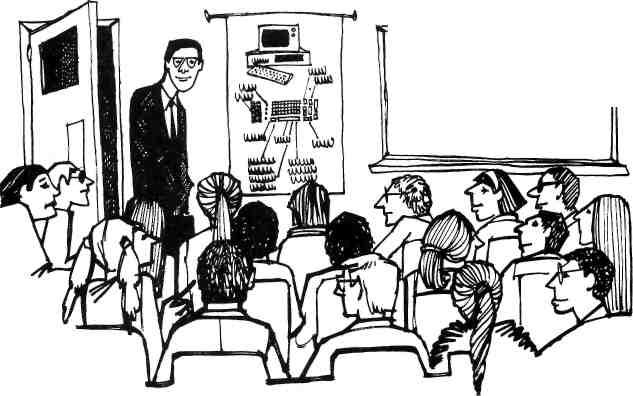 TRoFESgcR AKBRWS COMPUTER SCI  30t: INTRO TO BASIC PAgCM^ FORTRANJane is interested in the subject because she cares for Information Sciences.Paul is frightened. He spent his time at the disco last night so he is not ready forthe lesson. Nick is depressed because he doesn’t know the matter of discussion.Mary is excited because she has found the answer to her question.Ann is bored. She doesn’t take interest in the subject.And you? Tell what makes you interested (bored, excited, frightened, depressed) in the medical school.And how is Information technology connected with medicine?12. Life of the medical school student is connected not only with      medicine and medical subjects. Students participates in activity of      different groups and societies.      Look through the steps of the table below and write the purpose       of each step taking into consideration work of your medical      school.  13. Prove that at the medical school it is necessary to study not only       special  medical subjects. Discuss your choice with other students.14. Make the listWhat qualities\ abilities and conditions help you to be more successful as a future medical worker.Using What You’ve Learneda) Make a description of yourself as a student of the medical school.b) Think of  ways to improve yourself as a student of the medical school.Language support:                                              *  that I will always*  I promise                           *  that under no circumstances will I    } be*  I solemnly undertake        *  that I will never                                    do*  I swear                              *  to be ... (adj.)                                        ...  *  I will                                 *  (to) be                                             *  (to) do               }...*  I’ll do my best                  *  (to) become  c) Write three paragraphs describing your educational establishment     other entrants to be interested in. Use this scheme:Раздел II. Development of Medicine.Topic 3. Early Medicine.1. Share your information by answering these questions about the     pictureWhat is shown in the picture?Are any of these treatments useful? 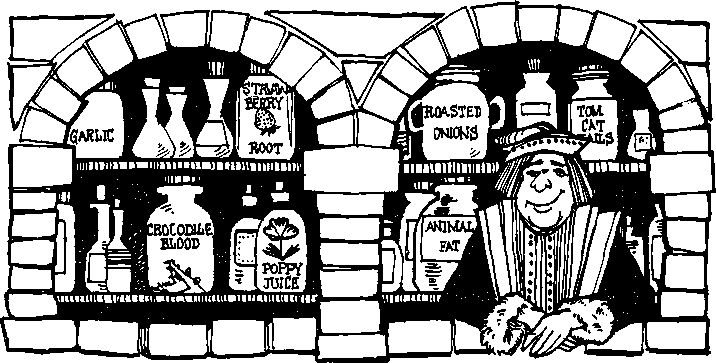 2.  Study new words-  recent times  -  недавние времена-  barbers  -  парикмахер-  a guessing game  -  (зд.) нечто приблизительное-  remedy  -  лекарство-  poppy juice  -  сок мака-  animal fat  -  животный жир-  poor eyesight  -  плохое зрение-  bleeding  -  кровотечение-  a  common practice  -  общая практика  -  to let out ‘bad blood’  -  выпускать «плохую кровь»-  skull  -  череп-  wound  -  рана-  to relieve pressure  -  облегчать давление-  incurable  -  излечимый-  drill  -  сверлить-  reliable science  -  надёжная наука3. Read the text and say which of the following is true:     1   People believe medical myths2.  Medicine was a reliable science     3.  Dangerous medical practices were commonly used.     4.  There was nothing unusual in medicine of the Middle Ages.     5.  Astrology and medicine were equal      Medicine and pharmacology are two sciences that have changed a great deal in recent times. Long ago, medicine was a guessing game. Medical care was given by doctors, pharmacists, and even barbers! All of them experimented freely on their patients, who often died as a result.       Early pharmacists depended on plant remedies that had been developed over the centuries. One popular remedy during the Middle Ages was poppy juice, which contains opium (a narcotic). Other remedies were animal fat and even crocodile blood, which was considered to be a "cure" for poor eyesight.Other common practices were dangerous and sometimes fatal. For instance, bleeding patients to let out "bad blood" often resulted in the death of the patient. A common practice that was equally dangerous involved drilling a hole in the patient's skull. Perhaps this was done to treat head wounds or to relieve pressure inside the head.People whose diseases were "incurable" often looked for help from the  spirit world, astrology, and magic. Astrology, which was valued as a method of diagnosis, was even taught in many medical schools.Medicine has become a reliable science only in recent times. Even now, however, it still involves a certain amount of experimentation.4. Find in the text the following:   1. The description of fatal  treatment   2. The things that can struck modern people   3. Drilling a hole in the patient’s skull was approved.Work with grammar Clauses with Who and Which. Replacement of SubjectsTo form adjective clauses from simple sentences, who may replace subjects that refer to people. Which may replace subjects that refer to things or ideas.                                                 Examples:Two simple sentences:  The physician was Dr. Andrews. He treated the                                       patient.One complex sentence with WHO:  The physician who treated the patient                                                          was Dr. Andrew.5. Use the cues to form sentences with adjective clauses with who.   Add a or an where necessary and use appropriate singular or      plural verbs in your adjective clauses.examples:   orthopedist / treat bone, joint, or muscle problemsAn orthopedist is a doctor who treats bone, joint, or muscle problems.orthopedists / treat bone, joint, or muscle problemsOrthopedists are doctors who treat bone, joint, or muscle problems.1.  radiologist / read / X-rays2.  surgeons / perform / operations3.  pediatrician / take care of / children4.  ophthalmologist / treat / diseases or injuries of the eye5.  internists / specialize in / diagnosis and treatment of diseases in adults6.  gynecologist / specialize in / functions and diseases of women7.  neurologist / take care of / patients with nerve or brain disease8.  psychiatrists / treat / mental problems6. Use the following cues to form sentences with adjective clauses with     which (or  that). Be sure to add articles where necessary.example:    rubber hammer / tool / be used for testing reflexesA rubber hammer is a tool that is used for testing reflexes.    1. stethoscope / instrument / be used for listening to a person's heart                         2. scalpel / instrument / be used for cutting during surgery3. opium / narcotic / produce a feeling of great happiness4. anesthetic / drug / put people to sleep before surgery5. aspirin / drug / relieve pain6. thermometer / instrument / measure temperature7. Combine the following sentences about early medical practices with                     who or which. Make the second sentence of the two into an adjective clause when you combine them. Change words where   necessary.example:    Some prehistoric people performed brain operations. These people lived in  in about 10,000 B.C.Some prehistoric people who lived in  in about 10,000 B.C. performed brain operations.These brain surgeons used simple knives. The knives were made of stone.Many skulls have been found in . The skulls had small holes cut into them.The surgeons probably removed pieces of bone. They operated on the  head.In early times, however, some people went to magicians rather than doctors. These people had physical problems.People would ask for help from a magician. They thought spirits or magic caused illness.During the Middle Ages, some doctors used different cures. These cures did not treatthe body at all.For example, a swordsman was not treated with medicine. The swordsman had been hurt in a fight. (The sword was treated instead!)Another remedy was to wear a card with the word "abracadabra" on it. This remedy became very popular in the Middle Ages.  Clauses with Whose:Replacement of PossessivesWhose may also be used to form adjective clauses. It does not act as the subject of a clause. Instead, it  replaces a possessive noun or adjective that modifiesthe subject of the clause.                                                    examplesTwo Simple SentencesOne Complex Sentence with whoseThe woman thanked the doctor. His treatment had cured her.	The woman thanked the doctor whose treatment had cured her.8. Combine the following sentences with whose. Make the second     sentence into the adjective clause.       example:    The villagers gave a gift to the pharmacist. His secret medicine had                           cured their mysterious disease.    The villagers gave a gift to the pharmacist, whose secret medicine       had cured their mysterious disease.A person sometimes gets well unexpectedly. His or her will to live is very strong.Another person might die unexpectedly. His or her belief in witchcraft is strong.Some doctors can be successful. Their treatments are not always scientific.Some people refuse to see a doctor. Their condition is serious.People may be afraid of doctors. Their faith in modern medicine is not very strong.Restrictive Versus Nonrestrictive Clauses  In some cases, commas come before and after adjective clauses. Commas are used with adjective clauses that give additional information. These clauses often modify proper nouns (Dr. Nie, , the ) or names of unique people, places, or things (the sun, vitamin C, the equator). Who, which, whom, and whose (but not that) may be used in these clauses. They are called nonrestrictive clauses.In contrast, commas are not used with adjective clauses that specifically identify the word(s) they modify. That may be used in this type of clause only; who, which,, whom, and whose may also be used. These clauses are called restrictive clauses. the passage "Early Medicine" reread the sentences with    adjective clauses. Try to explain why commas are or are not used    with each clause.  the following pairs of sentences, underline the adjective clause.     Then indicate whether the clause gives essential or additional       information. Next, add commas where necessary.example:    Typhoid and cholera, which have been common problems                    for thousands of years, have now disappeared from some                   areas.(Additional information—commas are used.)The bubonic plague which is a contagious disease is carried by rats.This plague which was also called the "black death" killed half the population of  in the fourteenth century.Physicians who treated plague victims never found a cure for the  disease.During the plague, many people who touched the sick or the dead died after ashort time.People who lived in major seaports were more likely to become plague victims.Thousands of people died in  which was the major seaport.11. Combine the sentences here and on the next page with who,       which, or whose. Change the second sentence into an adjective       clause. Be sure   to use commas where necessary.example:   Mumps and chicken pox are not treated with antibiotics.  They are diseases caused by viruses.Mumps and chicken pox, which are diseases caused by viruses, are not treated with antibiotics.1. Certain illness cannot be treated with antibiotics. These illnesses are     caused by viruses.2. The ordinary cold is a viral infection. The cold is our most common     sickness. careful diet can be a good treatment for people. Their internal organs     do not function  properly.4. People can be treated effectively with drugs. These people suffer from     tuberculosis.5. People must take hormone pills very day. Their thyroid glands have     been removed.6. Many people take vitamin C every day. These people are trying to    avoid colds.7. Antibiotics are chemicals. These chemicals are produced from    microorganisms.8. Antibiotics can kill or control some bacteria. Some bacteria cause  diseases.9. Sir Alexander Fleming received the Nobel Prize in 1945. He discovered     penicillin.  12. Work in pairs and make two lists13. What in your opinion was the most dangerous in treatment      during the Middle Ages? Discuss it with your class mates14. Read this extract from a medical newspaper article and be ready      to complete the mind map     Charaka  (200 AD) the most popular name in Ayurvedic medicine was a court physician to Buddhist king Kaniska. Based on the teachings of Atreya, Charaka compiled his famous treatise on medicine, “Charaka Samhita”. Susruta of Benaras compiled his surgical knowledge in his classic 'Susruta  Samhita' between 800 BC and 400 AD. Early Indians set fractures, performed  amputations, excised tumours and repaired hernias.             Egyptian medicine dates from 2000 BC. The best known medical manuscript is           the Ebers Papyrus (1500 BC) which was found with mummy on the banks of .        It contains 800 prescriptions with 700 drugs.            An early leader in Greek medicine was Aesculapius (1200 BC) whose daughter        Hygiea was worshipped as a goddess of health.            Hippocrates (460-370 BC) is described as father of medicine. He studied and        classified diseases. His famous oath is the basis of medical ethics of today. His        book Airs, Water and Places is considered a treatise on social medicine. He was        born in .             Medical man of  (25 BC-50 BC) was Celsus who gave us the cardinal       signs of inflammation.     Another Roman medical scientist Galen (130-.D.) was a pioneer of experimental medicine. He noted that diseases were due to three factors : (i) predisposing factors, (ii) exciting factors, and (iii) environmental factor, a truly modern fact. He was a medical dictator of his own time.     Arabs developed Unani system of medicine. Two arab physicians Rhazes (865-923) who differentiated between smallpox and measles and Avicenna (980-1037) who was the first to describe guineaworm.            Medicine was revived by Paracelsus (1490-1541) who publicly burnt the works of        Galen and attacked superstitions and dogma in medicine.           Fracastorious (1843-1553) enunciated the "Theory of contagion' and explained the      cause of epidemics. He became the founder of epidemiology.          Vasallus (1514-1564) did lot of dissection on human body and demonstrated      some of Galen's error.          Pare (1517-1590) revived surgery and became and father of modern surgery.          Fracastorius of Verona (1546) in his book on contagious disease pointed out that the agent of communicable disease was contagium vivum. He told that infection itself consists of minute particles, too small to be seen by naked eye. He further defined infection and expressed that infectious diseases were transmitted per contactum, by direct contact, per fonitem by fomites or inanimate objects.Using What You've LearnedActivitya) Giving Definitions.    In small groups, test your skills at a vocabulary game. The object of this game is for one person to describe people, places, objects, ideas, and so forth. The other people in the group must guess who or what they are. In this version of the game, the clues must include adjective clauses with that, who, which, or whose.examples:    a: I'm thinking of an instrument which is used to listen    to a person's heart.  b: A stethoscope. a: I'm thinking of a physician whose specialty is treating  children. b: A pediatrician.b) Read the two opinions on  Early medicine.   Which of them do you share?   1.  Early medicine is full of prejudices. And it must be excluded from modern         medicine. 2. Early medicine is a basis of modern medicine.Join a group supporting one of the opinions. Add more arguments to your part of the chart.Topic 4.  Medical Myths.1. What are “medical myths”?  How do such myths originate?   Share  your ideas and opinions about the picture by   answering     these questionsWhat is shown in each part of the drawing?Does your culture have similar myths?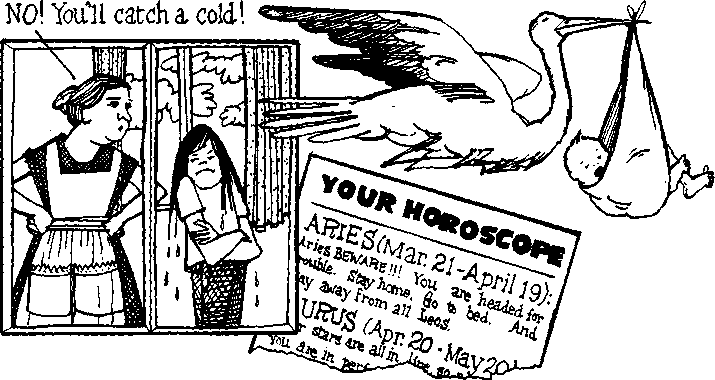 2. Study new wordsbubonic plague  -  бубонная чумаto cause  -  вызывать, быть причинойarrow  -  стрелаroasted onion  -  жареный лукaching ear  -  больное ухоa growth on the eyelid  -  нарост на векеmisconceptions  -  неправильное представление, недоразумениеto catch a cold  -  простудитьсяchill  -  дрожать       -   germ  -  микроб3. Make the plural form of the nouns and translate them. What origin     do some of the words have?    Earache, century, bacterium, germ, virus, cold, faith, people. 4. Read the text and do the tasks after the textIn the past, people believed a number of medical myths that we laugh at today. During the Middle Ages, for example, many people believed the bubonic plague was caused by arrows that Christ had shot. In the eighteenth century , even people whom others considered sophisticated had faith   in strange remedies. They believed they could cure an earache by sleeping with a roasted onion in the aching ear. The same people thought a growth on the eyelid could be cured by rubbing it with the tail of a male cat.Since then, we have learned many things: bubonic plague is caused by bacteria, roasted onions cannot cure earaches, and cats do not cure growths. Nevertheless, there are medical myths that people still believe today. There are many misconceptions about the common cold, for example. People believe they will catch a cold if they sit in a draft or become chilled. Yet, we know a cold is due to a virus which is passed on through personal contact with people who have the germ. There is no myth about this!5. Make these sentences interrogative and give an emotional colour     using the phrases  To be honest…, It makes me feel…, Not to      mention the fact that…., Contrary to popular belief…., I feel very     strongly that…..1.  Many diseases are caused by bacteria. 2.  We have learned about bacteria and germs.3.  People believed a great number of medical myths.4. There were many misconceptions about origin of bubonic plague.5. We know  that virus passes from one sick person to another. Work with grammarClauses with That and Which: Replacement of ObjectsThat and which may replace objects of verbs to form adjective clauses. Which refers to things or ideas. That may refer to things, ideas, or people, although who(m) is generally preferred for people. That may be used only in restrictive clauses (clauses without commas) and is preferred in these  clauses. Both that and which can also be omitted from restrictive clauses.ExamplesTwo simple                Many people believe in predictions.Sentences                   Astrologers make them. One complex            Many people believe in predictions that (which)Sentence with           astrologers make.That or which.One complex             Many people believe in predictions astrologers make.Sentence withNo relativePronoun.Clauses with Who(m): Replacement of Objects  Who(m) may replace objects of verbs to form adjective clauses. Who(m) refers to people. In this type of clause, whom is correct and preferred in formal English. However, who is very frequently used, especially in conversation. Both who and whom can also be omitted from restrictive clauses.examplesTwo simple   The woman believed the astrologer. She had consulted him. Sentences.One complex The woman believed the astrologer who(m) she had  consulted.SentenceWith who(m).One Complex       The woman believed the astrologer she had  consulted.SentenceWith No Pronouns.    6. Underline the adjective clauses in the passage “Medical Myths”.        Indicate whether the clause is restrictive or  nonrestrictive. Also       note whether the subject or the object  of the original clause has       been  replaced.    7. Add adjective clauses to the sentences. Use commas  where       necessary. In sentences with restrictive clauses ( without commas ),       write both possibilities: using the relative pronoun and omitting it.       Remember that you cannot omit the relative pronoun from a       nonrestrictive  clause.example:    Every society has myths, (which people believe in)    Every society has myths which people believe in. Every     society has myths people believe in.Many societies have a spiritual healer or magician, (whom everyone asks for medical advice)Medical practices differ from culture to culture, (that superstitious people believe in)Copper bracelets are also worn as jewelry, (which many people wear to cure arthritis)Amulets are necklaces, (which some people wear to prevent  disease)One belief is that chicken soup will cure any illness, (that many Europeans and Americans have)In the past, the color red was never used in sick rooms, (which some cultures considered unlucky)8. Combine the following sentences by using that, who(m),or which.    Use commas where necessary. For each sentence, write all    possible combinations. Then tell which sentences  preferred in     formal English. example:   Many cultures still have healers or magicians. Sick people consult the healers or magicians.Many cultures still have healers or magicians whom sick people consult. (Preferred in formal English.)Many cultures still have healers or magicians who sick people consult.Many cultures still have healers or magicians that sick people consult.Many cultures still have healers or magicians sick people consult.There are many medical myths. Even educated people believe them.A common saying is "An apple a day keeps the doctor away." Mothers repeat          this saying to their children.Most of us think of doctors as special people. We can trust doctors with our most personal problems.In many places  there are no doctors. Sick people can consult doctors.In my town  there was one old woman. Everyone asked her about their health problems.This woman always made herbal tea. She gave the tea to the sick.9.  Use the following cues to form questions with adjective clauses      beginning  with  who(m), which, or that. Work in pairs and take turns     asking and answering the  questions. Many answers are possible.   example:    medicine / you take most oftena: What is the medicine that you take most often? b: Aspirin.doctor / you usually visit when you're sickfoods / you eat when you have the flufruit / you eat most oftenmeat / you like the bestmineral / you should take when you feel tiredperson / people in your family consult when they need medical advicefood / you eat to live a long lifefood / people eat to have healthy hair and nails10. Following the example as a model, use the cues to write definitions.    Add connecting words, articles, prepositions, and any other necessary    expressions.example:    flu / illness / many people get / in the winterThe flu is an illness that many people get in the winter.sugar / food / people eat for quick energyonion / food / some people eat to live longerblack / color / Western societies associate with deathmushrooms / plants / many people believe have mysterious powersstorks / birds / many children believe deliver babiesthirteen / number / many people believe is unlucky11. Make up sentences of your own using the following.To become chilled, to have germ, to catch a cold, to cure different diseases, to be caused by bacteria, through personal contact, misconceptions about.12. Work in pairs and discuss the following 1.What problems do the medical myths cause ? 2.What are the roots of these problems? 3.Have you ever met people who believed different myths?Exchange your impressions.  groups discuss these statements and express your opinion by        giving your arguments. Try to persuade your opponents Using What You've LearnedActivity 1.Comparing Traditional Beliefs.    Are there foods that people believe have special effects? For example, are there foods that make people live longer, have more children, see better, and so forth? Discuss these questions in small groups. Find out if there are foods that are recommended for a certain purpose in more than one culture. Does science support the idea that these foods are effective for these particular purposes?Activity 2.Describing Myths and Superstitions.    This activity concerns several "medical myths" and folk remedies that people have believed in. Look at the list of medical problems. Do you know any medical myths about their causes or cures? Where did you hear about them? In small groups, share your stories and information.colds	skin rashesflu	allergiesrheumatism	headacheshiccups	depressionTopic 5. Changes in Medical Care1.  What do you know about medical care in other countries?     Share your ideas and experience by answering these questions      about  the picture.What is sown in each picture?Why is hospital care so expensive today?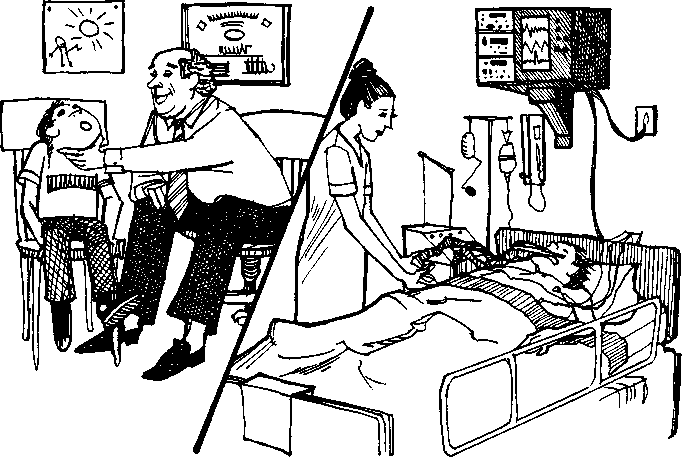 2.  Study new words.  -   expensive equipment  -  дорогое оборудование  -   hospital stay  -  пребывание в больнице  -   discovery  -  открытие  -   facilities  -  оборудование  -   bulb  -  лампа  -   cardboard  -  картон  -   guess  -  догадываться  -   currant  -  электрический ток  -   penetrate  -  проникать  -   metal salts  -  металлическая стружка  -   fracture  -  перелом  -   to destroy cancer cells  -  разрушать раковые клетки  -   laboratory assistant  -  лаборант  -   available medical care  -  доступная мед. помощь  -   health insurance  -  страховка  -   private  -  частный  -   small-pox  -  оспа  -   typhus  -  тиф  -   scarlet fever  -  скарлатина  -   measles  -  корь  -   to be widely spread  -  быть широко распространённым  -   to be established  -  быть основанным  -   disease prevention  -  предотвращение болезни  -   scientific -  научный  3. What do the words below mean in Russian?    Try and find a purely Russian equivalentadvancebring backcompetitive fieldcontinued progresshouse-callsmedical fieldproteinthrough exposure tounthinkinglyunwillingly4. Study the meaning of the underlined wordsRecent advances in medicine have raised moral questions.The hospital has installed advanced equipment at enormous expense.The World Health Organization has done a lot to advance medical problems and their solution.Professor was teaching a course for advanced students of the .He has received an advance on his salary.5. Which of these questions from the list below you can answer    before reading the text?  1. How has medical science changed?  2. How is the physician’s office equipped?  3. Why do specialists work together?  4. How much time do the patients stay in a hospital?  5. What is the result of medical technology?6. Read the text and say which of the questions from Ex. 2 you can     answer after reading.Medical care has changed greatly since the days when the family doctor treated all family members for every type of medical problem. Today's physician is usually a specialist who treats only problems within his or her specialty.     Today's specialists often work together in a large group in order to share costs. The group will buy expensive equipment for its own offices rather than use hospital facilities. The physician's office usually has a laboratory where a variety of medical tests can be done. So, unlike the family doctor, who often visited patients at home, today's doctors normally see patients in their offices, where they can use specialized equipment.Likewise, many changes are taking place in hospitals, where the cost of medical equipment and care is skyrocketing. Because of the high costs, patients now spend a limited number of days in the hospital, depending on their illness. Even new mothers, who used to have a five-to-ten-day hospital stay after the birth of their babies, are now being sent home in twenty-four hours.     Medical technology certainly has led to great advances in the diagnosis and cure of many illnesses. However, some people want to bring back the "good old days" when the family physician was also a family friend. 7. What was medical care like in the past? How is it different now?      Why?  Are  changes also taking place in our country?  Why or why     not?Work with grammarAdjective Clauses with When and WhereWhen and where can introduce adjective clauses if they come after nouns. When usually modifies a noun that has the meaning of time or a time period. Where usually  modifies  a noun that has the meaning of a physical place or an abstract area or field.                                                           examplesTwo simple         The 1950s were a time. At that time, doctors still made house-                             calls.  Sentences          We can expect continued progress in the medical field.                           New discoveries are made every day in the medical field.One Complex    The 1950s were a time when doctors still made house-calls.Sentence With When,     We can expect continued progress in the medical field,  Where              where new  discoveries are made every day.             8. Combine the following sentences with when or where. Add      commas  where  necessary.example:    Treatment for cancer will be more effective in the future. In the future, scientists will know more about the body's immune system.Treatment for cancer will be more effective in the future, when scientists will know more about the body's immune system.It's interesting to visit a hospital laboratory. In the laboratory, there is a lot of sophisticated equipment.Teaching hospitals often have the most modern facilities. In these hospitals, new doctors are educated and trained.We are now in an age. Medicine is very specialized.The doctor's office is now a complicated place. In the doctor's office, many tests and even surgery can be performed.Medicine will become a very competitive field in the future. In the future, there will be too many doctors in the .University hospitals around the  are places. A great deal of research on cancer is taking place there today.The whole world is hoping for the time. A cure for cancer will be discovered then.We would all like to see the day. That day, good medical care will be available to everyone. 9.  Complete the following sentences by adding adjective clauses         with  when or  where.example:    An intensive care unit is the place . . . where critically ill or injured                    patients are cared for.1.  A hospital is the place . . .2.   Emergency room is the place . . .3.  A laboratory is the place . . .4.  The twentieth century is the time . . .5.  The Middle Ages was the time . . .6.  A pharmacy is the place ...7.  A nursing home is the place ...	8.  Your visit to the doctor is the time . . .10.  Complete the following passage about traditional         medicine  with the correct relative pronouns.Tribal Medicine  In most areas of the world, people who	are sick are taken to a doctor or a hospitalfor treatment. But there are still many places --------------	patients are taken instead to a local medicine man, or healer, ----------------is a combination of doctor, priest, and  psychologist.  In Western thinking, disease is something-------------------people regard as natural. Intribal cultures, however, people consider illness an  unnatural condition; it is a sign of deep anger, hatred, fear, or conflict.   To discover the reason for an illness, a healer might use astrology or ask the patient about his dreams. Once the cause of illness is known, the patient may go to a healing shrine or temple,	he cleans himself. After that, he returns to the healer,	performs different ceremonies to chase the evil spirits out of the patient's body. The  patient,-------------	family also participates in the healing ceremony, may be put into a trance,-------------------	is a state of  deep, unconscious concentration. While the patient is in the  trance, the healer performs different ceremonies to chase the evil spirits out of the patient's body.
Finally, the healer suggests changes	the person must make so that the disease does not return.11. Complete the passage using appropriate forms of the       verbs in parentheses. Choose from all tenses.Changes in MedicineModern medicine began	(begin) in the nineteenth century. Atthat time, French physicians	(develop) methods of clinicalmedicine that we       	____ (use) ever since.There	(be) many important landmarks from that time tothe present. A French physician, Rene Leanne, ---------------(invent) thestethoscope in the early 1800s. Later, in   physician, Crawford Long,	(anesthetize) a patient with ether. Painless operations--------------(be) possible since that day. This---------------------------(be) thebeginning of modern surgery.The science of how the body fights disease and infection       	     (interest) many medical scientists for hundreds of years. Louis Pasteur       first  clearly	(show) that bacteria cause disease, and Joseph Lister     	(discover) that bacteria enter a patient during surgery,      explaining why so many surgical patients	(die). 12. The discovery of the X-ray is one of the greatest changes in        medicine. Study the text and do the task after itThe Discovery of the X-ray.Scientists working on a problem do not know and sometimes can't even guess what the final result will be. Professor Roentgen was a physicist at the  of  in . Late on Friday, 8 November, 1895, he was doing an experiment in his laboratory when he noticed something extraordinary. He had covered an electric bulb with black cardboard, and when he switched on the current he saw little dancing lights on his table. Now the bulb was completely covered; how then could any ray penetrate? On the table there were some pieces of paper which had been covered with metal salts. It was on his paper that the lights were shining. Professor Roentgen took a piece of this paper and held it at a distance from the lamp. Between it and the lamp he placed a number of objects, a book, a pack of cards, a piece of wood and a door key. The ray penetrated every one of them except the key. This mysterious ray could shine through everything except the metal. He called his wife into the laboratory and asked her to hold her hand between the lamp and the photographic plate. She was very surprised by this request, but she obediently held up her hand for a quarter of an hour, and when the plate was developed there was a picture of the bones of her hand and of the ring on one finger. The ray could pass through the flesh and not through the bone or the ring.At a scientific meeting where he described what happened, Professor Roentgen called this new ray "the Unknown", the X-ray. Doctors quickly saw how this could be used, and soon there were X-ray machines in all the big hospitals. At first the doctors didn't understand how powerful the rays were and many of them were injured, losing a finger or an arm through exposure to X-rays when they were using the machines. The most obvious use for this discovery was to make it possible for doctors and surgeons to see exactly how a bone was fractured. Other uses came later. It was found that these rays could be used to destroy cancer cells, just as they destroyed the healthy cells of the doctors who first used the machine. Methods were found later by which ulcers in the stomach could be located, and the lungs should be X-rayed to show if there was any tuberculosis present. "Mass X-ray" units are sent round to factories and detect early signs of trouble in the lungs.Unfortunately for Professor Roentgen, whose discovery did so much for medical science, envious colleagues spread the story that he had stolen his discovery from a laboratory assistant who worked for him. He died, poor and forgotten, in 1923.13. Quickly look through the list and mark the lettered phrase    nearest in the meaning to the word or phrase tested.Guess.   1. know for sure;   2. be in two minds;   3. suppose.At a distance.    not very near;  2. very close;    long way off.Mysterious.   1. hard to explain;   2. unexplainable;   3. easy to explain. Obediently.   1. unthinkingly;   2. unwillingly;   3. willingly.5.	Through in "through exposure to X-rays": l. with the help of;  spite of;                                                                                                          3. as a result of.6.	Destroy   1. kill;  2. make useless;  3. break to pieces.14. Briefly   describe   the experiment   made   by   Professor       Roentgen.15. Say whether, in your opinion, Professor Roentgen knew he  was       going to discover the X-ray, or he discovered it by chance. Quote       facts from the text.16. Look through the text once again, and select the statement which       best expresses its main idea. Explain your choice.17.  Sum up what the text has to say on each of the following points.        Discuss it with your class mates.*  How the X-ray got its name.*  How it happened that many doctors were injured through exposure to  X-rays. *  The most important uses of the X-ray at the present time.18. Read the texts and compare two systems of Public Health.a) Public Health  in the .  Health protection in  is not nationalized and there is no State public health in this country. Most of the clinics and hospitals Are private so everything should be paid for. People pay their own medical insurance and it's a person's will. For pensioners medical treatment is partly paid and for those who have no money there is Medicaid, it is a federal system of health insurance in the USA for those requiring financial assistance or in other words" medical + aid". It is paid by the State. Some people do not have insurance so they pay for all medical expenses, but sometimes your medical insurance is covered by your job. It depends on your work. In the past hospitals did not need in advertising but now people want to choose the best and the cheapest, because health service is very expensive. Much medical information is published in pamphlets and journals and some hospitals provide people with details of their services there. They print many articles about their work in order to compete with each other. For example, video-telemedicine service that is very useful and helpful in the work of the American doctors is explained in one of  the pamphlets which is named "House Calls", and its advantages is also given here. In these article you can read the information about the doctors' private lives and their families, about new equipment, new methods of treatment and about different kinds of medical services. There are many clinics in the . A clinic is usually a group of doctors of different qualifications who join to work together. Each state has a Department of Health and they provide free service of inoculation for all people. And also the doctors can pay a house visit and examine the patients there. One of the American doctors says that although Americans pay high prices for medical help they can get excellent treatment.b) Public Health in Health protection in  is nationalized. But there are some private hospitals and clinics there. Much attention is given to the health of population in our country.In pre - revolutionary  the rate of mortality was very high, because of infectious diseases such as: typhus, small - pox, children diseases: scarlet fever, measles were widely spread. Epidemics carried away millions of people. Since 1917 care for health of the home population became one of major concerns of the government of . A wide network of medical institutions was established in the country. Our clinics and hospitals are supplied with modern medical equipment. They don't limit their work to giving assistance to the patients who come to ask for advice, they pay great attention to disease prevention. The medical services are steadily expanding. A great number of hospitals, clinics, polyclinics, dispensaries, all kinds of laboratories and drug stores are constantly growing. There are many medical Universities, Institutes and medical colleges in our country now. There are local medical centers not only in every district in our towns and cities but at all big factories and farms as well. Various associations for the promotion of the public health are doing enthusiastic work. Thanks to our medical aid mass hygienic and educational work among the population is being conducted. There are no negative cases of any disease as it is checked at the very beginning. Thus prevention of infectious diseases is the main principle of the Russian medical service. Sanitary education helps greatly with the aim of prophylactics. Special institutions, controlled by the Public Health service help to solve problems of organization of sanitary education. The Russian government provides a wide network of health resorts for workers and their families, where they can undergo a course of treatment. Special attention is paid to the care of a mother and a child. The Ministry of Health directs all public health work. The center of the scientific medical thoughts is the Academy of Medical Sciences of Russia.19. Write the table of comparisons of two systems. Mention all        advantages and disadvantages. Discuss it with your class mates.Using What You've Learned1) Playing the Dictionary Game.    You will need a dictionary for this game. First, divide into groups of four. Take turns selecting a word from the dictionary. Choose a word no one in the group knows the meaning of. The person who chooses the word writes the correct meaning on a piece of paper. The other people write false definitions that they think "sound" real. Then the person who chose the word reads all the definitions aloud (without laughing!). Each person in the group votes for the definition he or she believes is correct. The object is to get your classmates to choose your definition rather than the correct one. You score one point for every person who voted for your definition.2) Use of Adjective ClausesAdjective clauses are frequently tested on standardized English proficiency exams. Review these commonly tested structures and check your understanding by completing the sample items on the next page.Remember that. . .In object clauses, whom (not who) is grammatically correct.The original object is omitted in object clauses.The relative pronoun may not be omitted from a nonrestrictive clause.The verb in an adjective clause is singular or plural, depending on the word it modifies.Part 1.   Circle the correct completion for the following.example:    I have a friend-------------neighbours are from .a.	thatb	whom
c.whose
d. who1.	The doctor----------was a specialist in orthopedics.a.	that sawb.	whom I sawc.	who I sawd.	which I saw2.	Aspirin is a pain reliever----------	been used for centuries.a.	which it hasb.	that it hasc.	that hasd.	that have3.	In traditional medicine, a healer is someone-----------may use a combination of rituals and remedies to treat a sick person.a.	whoseb.	whoc.	thatd.	whomPart 2.   Circle the letter below the word(s) containing an error.example:    There are many languages used around the world todayA	Bwhich they do not have a form of writing.1.	The system that it controls the flow of blood through the body is the A	B	CDcirculatory system.2.	Over the centuries, three alcoholic liquids that has been useda	b	cas medicine are beer, brandy, and gin.D3.	Aristotle, his writings about medicine were used by physicians andA	BCbarbers for hundreds of years, believed the brain to be a coolingDsystem for the heart.3) Prepare for the Student Science Conference.Prove that medical science has changed greatly since the Middle ages. Write a report which includes all the most outstanding facts.Раздел III. Human AnatomyTopic 6. The Human Body. Parts of the Body1. Do you keep your body in good form?     What do you do for it?2. Study new words body -тело head -голова hair -волосы face -лицо cheek -щека eye -глаз ear -ухо mouth -poт tooth-зуб arm -рука leg -нога hand -кисть (руки) finger -палец (руки) toe -палец (ноги) foot -стопа forehead- лоб nose -нос shoulder -плечо chest -грудь back -спина moustaches- усы eyebrow-бровь lip-губа chin-подбородок eyelashes-ресницы beard-борода neck-шея thumb-большой палец elbow-локоть waist-пояс, талия hip-бедро knee-коленоInternal organs:heart -сердцеlungs -легкиеtongue -языкpharynx -глоткаesophagus –пищеводstomach -желудокliver -печеньgall bladder -желчный пузырьpancreas -поджелудочная железаduodenum -двенадцатиперстная кишкаsmall intestine -тонкая кишкаappendix -аппендиксrectum -прямая кишкаkidney -почкаbladder -мочевой пузырь uterus –матка3. Insert new words into the picture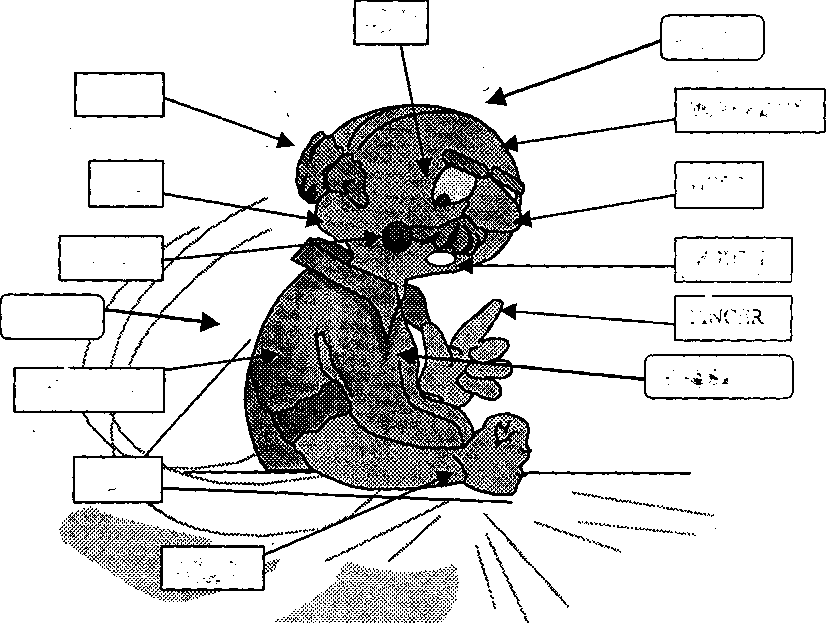 4. Fill in the gaps . Use the new wordsThe Human  Body   The principal parts of the human body are the .... the ... , the.....  . We speak of the  upper extremities ( arms ) and of the lower extremities (legs).The head consists of two parts: the ... which contains the brain and the face which consists of the .... the .... the ..., the ... with the lips, the ..., the ... and the ... .The ear includes three principal parts: the external ear, the middle ear and the internalear.  The mouth has two lips: an upper lip and a lower lip. In the mouth there are ... with  ..., a ... and a ... . The head is connected with the trunk by the neck. The upper part of the trunk is the ... and the lower part is the ... . The principle organs in the chest are  the ..., the ... and the ...(...). We breathe with the lungs and the heart makes beats.The principal organs of the abdominal cavity are the ..., the .... the ..., the ..., the ..., the ... and the ... .  The upper extremity is connected with the chest by the shoulder. Each arm consists of the upper arm, the forearm, the elbow, the wrist  and the hand. We have four fingers and a thumb on each hand. The lower extremity consists of the hip, the ..., the ..., the ... and the foot. The skin covers the body.5. Look at the picture and share your opinion about appearance of the     couple.     Use    adjectives:Long               -     oval         -           rosy         -        paleHandsome      -    ugly          -        healthy       -     slender  Short               -    stout         -        blue            -       grey Dark               -    brown       -        straight       -      upturnedLight              -    black         -       green           -       fairRound            -     broad        -        narrow       -       nice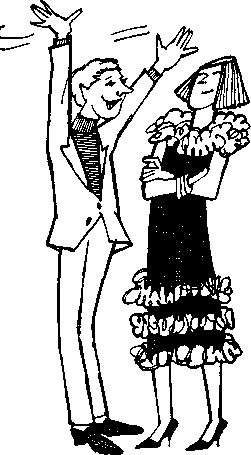 6. Discuss with your class mates1. What are the principal parts of the body?2. What does the head consist of?3. What does ear include?4. How do we call the upper and the lower parts of the trunk?5. What are the principal organs of the chest?6. What are the principal organs of the abdominal cavity?7. What does each arm consist of? English, words connected with the body are often used in popular     idioms. Match the English proverbs with their Russian equivalents.     Comment on their meanings. bodyguard                          ----------             1. Волноваться перед чем-либо2. To get cold feet                       ---------               2. Одурачить кого-либо3. To turn a blind eye                 --------                3. Сильно рассердить кого-либо4. To pull someone’s leg           --------                 4. Держать язык за зубами5. To be the apple of someone’s eye    --------      5. Одна голова хорошо, а две                                                                                   лучше6. To make someone’s blood boil   ----------       6. Не желать иметь дело с кем-                                                                                  либо second-hand car              ------------             7. Телохранитель8. To have one’s tongue in one’s cheek   -----    8. Проигнорировать кого-либо9. To be all ears          ----------------                    9. Боготворить кого-либо, быть                                                                                любимцем10. Two heads are better than one    ---------    10. Старая ( подержанная )                                                                                  машина11. To be two-faced                   -----------         11. Весь внимание12. To give someone the cold shoulder------   12. Быть двуликим8. Fill in the gaps in the storyNed Clifton, the...-guard was beginning to get cold.... The reason was that he turned a blind... to the fact that a tall stranger had been pulling his... when he had told Ned that he was a veterinary surgeon who had come to see Abigail, the actress's dog. Abigail was the apple of Gloria's .... Any attempt to hurt her made the actress’s  ... boil. Every day she took Abigail far a drive in her second... car. Few people recognized her in the old car.Ned decided to take a second opinion , after all , two ... are better  than one. He telephoned his friend Ken, also a ... guard to another famous film star, if he would help him to solve   the "veterinary surgeon" problem. Ken said: "Your trouble is  that you are too naive. You will believe anything. Don't be two...  If you start deceiving her, she will give you the cold... and will get rid of you because she does not trust you". These were strong words. Ned rushed into the house. The actress was lying on the floor. Dead? No. She had fainted with a shock. The vet announced that the dog must have an operation. A real tragedy.9. Look at the abdominal cavity. What organs belong to it?     Share your information with class mates.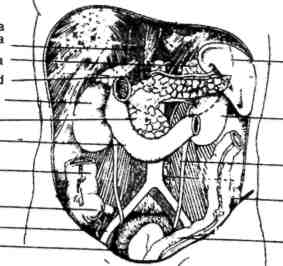 10. Read the extract from the Medical encyclopedia. In pairs discuss       the contents using special questions. Use the picture of the eye for      your conversation 	.   Eye is an organ of sight and focuses an image onto the retina. Two eyes work in coordination under control of brain. Each eyeball moves by six delicate muscles. Eyeball has a tough outer coat the sclera. Sclera is a white portion of an eye.The circular part of cornea is transparent and protrudes slightly. Cornea is main lens of eye and performs most of    focussing.Behind cornea is shallow chamber full  of aqueous humour at the back of which is iris with its central hole, pupil. Pupil looks black and its size is altered with changes in light intensity. On the inside of the back of eye is retina, a complex structure of nerve      tissue on which image is formed by the  cornea. The eyeball is sealed off from the outside by a flexible membrane called conjunctiva. The conjunctiva contains many tiny tear secreting and mucus producing glands.Each eyelid contains about 30 meibomian glands opening along the lid margin behind the roots of lashes. Glands secrete an oil preventing lid margin to adhere during sleep.11. You are a teacher of Anatomy. Be ready for your lecture         translating sentences and signs to the picture from Russian into    English and using the picture of an eye.      Лучи света попадают внутрь глаза через зрачок. Хрусталик, как объектив фотоаппарата, собирает лучи и фокусирует изображение на задней стенке глазного яблока, сетчатке. Сетчатка буквально напичкана светочувствительными рецепторами: палочками и колбочками. Благодаря палочкам мы различаем свет и темноту, с помощью колбочек воспринимаем цвета. Зрительный центр мозга сводит воедино и воспроизводит сотни отдельных деталей, ежесекундно запечатляемых глазом. На сетчатке возникает перевёрнутое изображение. Зрительный отдел мозга возвращает его в исходное положение.                                                                                    Глазная мышца                                                 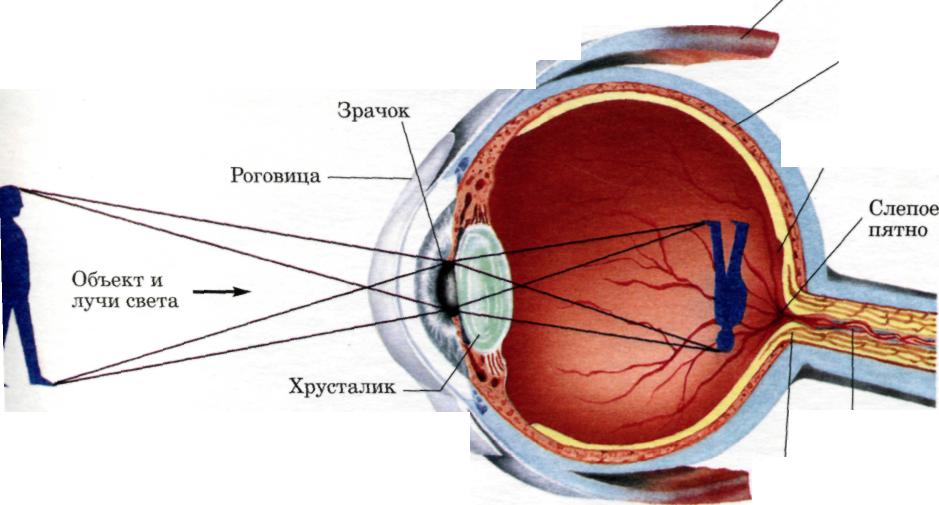 Кровеносные сосудыЗрительный нервUsing What You’ve LearnedActivity One of the students goes out from the class-room. When he comes in he must     guess the appearance of one of the students described by the other ones.Be ready for Student’s Conference. In the Medical Dictionary find     information about any organ and present your information.Topic 7. Skeleton1. Share your ideas about the saying    “Every family has a skeleton in the cupboard”2. How would you translate the following passage from  “The Final     Diagnosis” by A. Hailey? Does the phrase go out on a limb have     the direct meaning? Discuss it with your classmates    “That is good now.” O’Donnell decided to shelve his earlier doubts. If Orden      Brown had gone out on a limb like that, he would come through all right.3. Study new wordsabnormal-патологический, ненормальныйadult-взрослыйattachment-прикреплениеbrain-мозгcancer-ракcause-причина, вызыватьcommon-распространённый, характерныйcranial-черепнойcurved-изогнутыйdamage-повреждатьdecomposition-распад, разложениеexcessive-излишний, чрезмерныйfibula-малоберцовая костьframework-остов, каркасgraft-пересаживать (орган, ткань )inhibit-задерживать, тормозитьjoint-суставlimb-конечностьmarrow-костный мозгrib-реброshin-голеньskull-черепsternum-грудинаstiff-негибкий, окостеневшийthigh-бедроvertebra-позвонокvessel-сосудweight-вес4. Read the following pairs of words in Plural and Singular formsSingular:	Plural: sternum	- sterna vertebra	- vertebraecorpus	- corpi radius	- radii 5. What are the nouns from which these adjectives are formed?bony, cranial, facial, muscular, nasal, pelvic, osseous, skeletal, spinal, thoracic, vertebral.6. Compose pairs of synonyms1. backbone                a. clavicle2. arm bone                b. femur3. breastbone              c. fibula4. finger bones           d. foot5. leg bone                  e. humerus6. metacarpal bones     f. hand7. metatarsal bones      g. phalanges8. thigh bone               h. spine9. carpal bones            i. sternum10. collar bone            j. wrist7. Fill in the gaps of the chain(n)  bres...-...hig...-...i...-...ai...-...os...-.....xtremity(v)  perfor...-...en...-...amage(a)  crania...-...ight.   8. Give translation of the logical combinations of  the word     “bone” with the following wordstransplanted, broken, curved, deformed, damaged, enlarged, misshapen.  9. Look through the words and select the meanings to the figuresclavicle, femur, fibula, humerus, patella, radius, ribs, skull, sternum, tibia, ulna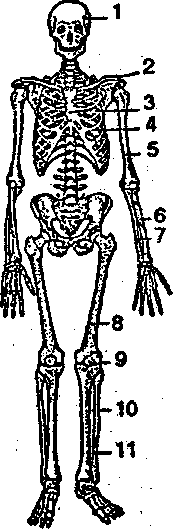 10.  Look at the picture. Fill in the gaps using the following      adjectives:cervical, coccygeal, lumber, sacral, thoracic1.------------vertebrae2.-----------vertebrae3.------------vertebrae4.------------vertebrae5.------------vertebrae     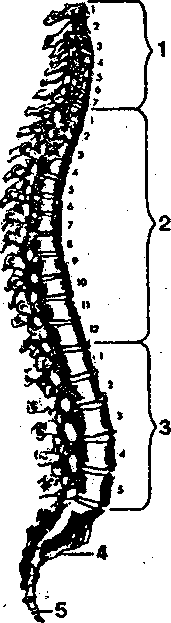 11. Choose the words from the list appropriate to the figures at the      picture. Discuss it in pairs.humerus, collar bone, lower limb, metacarpus, phalanx, radial bone, shoulder blade, skull, sternum, ulnar bone, upper limb, wrist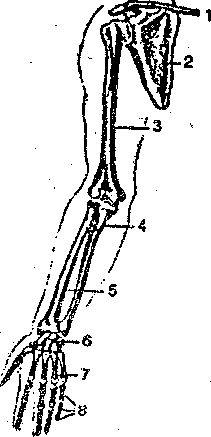 12. Select descriptions to the pictures and discuss it with your class      mates Ball and socket joint of hip - free movement Immovable sutures of cranium Hinge joint of knee - moderate freedom of movement Slightly movable joint of symphysis pubis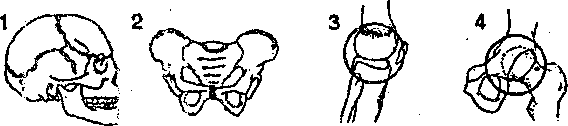 13. Read the text and do the tasks after itThe Human SkeletonThe human skeleton consists of more than 200 bones that are the organs of the skeletal system. The distribution of bones is as follows:Skull-29 bonesVertebrae-26 bonesRibs and sternum-25 bonesUpper extremities-64 bonesLower extremities-62 bonesBesides forming the framework of the body, the skeleton serves as a means of attachment for the skeletal muscles. It also protects delicate structures, such as the brain, the heart and the lungs. The marrow, or internal soft tissue, present in some bones is responsible for the formation of red blood cells (erythropoiesis)  as well as the formation of certain kinds of white blood cells. Erythropoietic marrow is found only in the cranial bones, the vertebrae, the sternum, the hip bone, and the proximal ends of the thigh and arm bones. Bones also acts as a storehouse for calcium and phosphorus, releasing these minerals to the blood when they are needed.14. Fill in the logical scheme of the content of the text1. Composition (a) and Function (b-f)a. Complete adult skeleton-206 bonesb.c.d.e.f.2. Divisions of the skeletona. Axial skeleton-80 bones1.2.3.b. Appendicular skeleton-126 bones1.2.15. Read the title of the text, its annotation and the text  itself.  Give    your own version of annotation. Prove your opinion to your class    matesЗаголовок.               Mend one broken leg with the                                        otherАннотация.           An American surgeon has found the                                        way to replace the damaged bone           Текст.       Sometimes broken legs don’t mend properly. This may be the    result of bone cancer, or an accident which has damaged the soft tissue in the leg very badly.  An American surgeon, Mr. Harold Dick, has found the way to avoid amputating the damaged leg – and even get the patient walking again quite normally. He takes the thin shin bone, the fibula, from the undamaged leg                     and grafts it 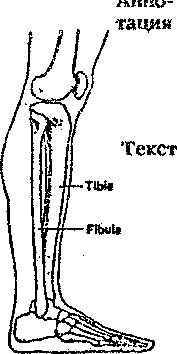 The fibula can be removed without affecting the legin place of the damaged bone. The fibula can be removed without affecting the good leg. The thin fibula isn’t strong enough to support the damaged leg immediately. The patient has to wear a splint for several month after the operation. The amazing thing, however, is that during this time the transplanted fibula grows in size until it becomes as thick as the damaged bone ( the tibia ) it has replaced.16. Divide into two groups. You have two opinions on the text above. Support your group17. Read the text “Great Music” and be ready to answer the              questions * What were the diseases Rachmaninov suffered?* What are the symptoms of “Marfan’s syndrome”?* What were Rachmaninov’s hands?Great MusicThe opening chords of Rachmninov's second piano concerts are well known to music lovers. But for anyone who can read a score it soon becomes clear that the chords Rachmaninov wrote are. completely unplayable by anyone with normal-sized hands. Why did Rachmaninov write such unplayable music? The answer is that, for Rachmaninov, it wasn't unplayable. The distinguished pianist C.Smith, who knew the composer, described Rachmaninov's hands as being the largest he had ever seen. According to Smith, Rachmaninov could play with his right hand a chord of С with an extra E at the top. This is hard enough for most people, but Rachmaninov could do it using his thumb to play the middle E. He could twist his thumb between his fingers in a way impossible for normal people. Medical researchers think Rachmaninov may have suffered from a hereditary disease, now called Marfan's syndrome. It is a rare disease of connective tissue, which can affect the skeleton, eyes, heart and blood vessels. The most marked symptom is excessive bone growth- leading to long limbs and fingers. The composer was known to suffer from back pain and stiff joints, other symptoms of this disease. Rachmaninov's appearance was characteristic of a sufferer from Marfan's syndrome. He was tall and slender and had a long thin nose and prominent ears. His huge head may have contributed to his art. But Rachmaninov's genius doesn't seem to lose much, if anything, when interpreted by pianists with normal-sized hands.18. Read the article from the American newspaper and write out       key-words by the parts of the speech –  5-7 verbs, 5-7 nouns.Health in SpaceLong-term space flights could lead to health problems when astronauts return to the Earth.Russians hold the record for spending the longest time in space. They have also spent the most time experimenting on the ability of humans to survive long periods in the confined and weightless conditions of space travel. The recent results of a joint US/Soviet experiment with rats identify loss of bone strength and muscle power as a serious problem. The loss measured in the animals after only two weeks in space was an alarming 40 per cent. This loss was principally in the weight-bearing and postural muscles of the back and leg which, in normal conditions, keep the body standing. A similar weakening of the heart muscle could make it impossible to return to Earth after a long period in Space.During space flights, astronauts follow vigorous exercise regime to try and prevent bone and muscle loss. This seems to work well on muscles but it is not so successful at stopping bone loss. The US/Soviet experimenters think that weightlessness in Space inhibit the growth hormones that usually stimulate bone formation to balance the bone decomposition that takes place all the time. They are confident of finding a solution to bone loss. This would not only make long duration space flights possible but would also help solve problems on the ground, such as osteoporosis or bone loss common in older women.19. Choose the proper annotation to the text (two annotations are          not correct). Prove your answer to your class matesA. The longest manned space flights today last over a year. Scientists are still studying the effects of such long periods in the confined and weightless conditions in Space on the human body. The main problem is weakening of the bones and muscles. Vigorous exercise during space travel solves the problems. The heart is a vital muscle. Astronauts could die on return to Earth after years in Space if this muscle was too weak.B.	Space flights are getting longer. Research shows that prolonged
journeys in the confined and weightless conditions of Space cause problems of bone loss and weakened muscles in rats and humans. Scientists hope to find a solution which will enable astronauts to spend longer in Space and will help with earth-bound problems, such as osteoporosis.C.	Scientists researching into problems of bone loss and weakened muscles resulting from the restricted conditions and weightlessness in space travel hope to help ordinary people suffering from problems such as bone loss (osteoporosis) common in older men. From research with rats, they think that weightlessness inhibit the growth hormones that usually stimulate bone formation. A joint US/Russian team is confident of finding a solution to the problem.20. Work in pairs and discuss the following1. What is the skeleton?2. How many bones are  there in the skeleton?3. What is the skull?4. What vertebrae are there in the spine?5. What groups are the bones divided into?Using What You’ve LearnedChoose any sentence you like and give more information      on  itSometimes broken legs don't mend properly. Marrow is found only in the cranial bones, the vertebrae, the sternum,        the hip bone and the  proximal ends of the thigh and arm bones. The most marked symptom is excessive bone growth.  There is abnormal cartilage growth. An American surgeon has found a way to replace  damaged bone.               b) Give annotation to the text in written Man is the only animal that walks erect. He is the only animal in whom old age brings a forward bending of the spine. There are definite physiological results of maintaining an erect spine. The mechanical arrangement of the spine itself is such that if it is held erect the important nerves that radiate to all parts of the body from this central "bureau" are able, to perform their functions more perfectly. When there is pressure on these nerves there is found to be imperfect functioning. The affected organs will not work normally. There is another way in which an erect carriage has a direct physical influence, viz., in maintaining the proper position of the vital organs. When the body is held erect the chest is full, round and somewhat expanded affording plenty of room for the heart and lungs. The stomach, liver and intestines all tend to drop or sag below their normal position when the body bends forward and the functioning of these organs is very much impaired.a)You are a teacher of Anatomy. Ask your students about:the function of the bonesthe bones of the upper extremitiesthe bones of the low extremitiesthe function of the marrowthe number of the bones at allTopic 8. The Major Systems of the Body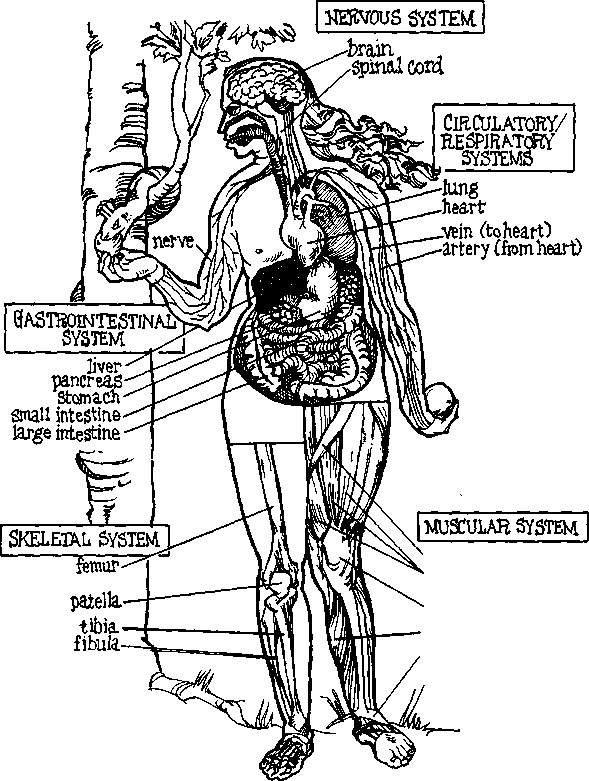 sartorius quadricepstendongastrocnemiusligament1. Study new words.Skeletal  -  скелетныйmuscular  -  мышечныйdigestive  -  пищеварительныйrespiratory   -  дыхательныйurinary  -  мочевойendocrine  -  эндокринныйreproductive  -  репродуктивныйstructural  -  структурныйalimentary  -  пищеварительныйspinal cord  -  позвоночный столбligament  -  связкаcartilage  -  хрящdischarge  -  удалять, выводить из организмаurinary bladder  -  мочевой пузырьhormone  -  гормонjoin  -  связыватьvessel  -  сосуд2. What do you know about the way your body works?      Share your ideas and opinions by answering the following       questions about  the picture.       * What are the major systems of the body?    * How does your blood move  through your body? * What are nerves? Do they extend throughout your body?3. Read the text and do the tasks after the textThe Major Systems of the Body  During the last one hundred years, medical researchers have discovered a great deal about the way the human body works. We now know about the various systems of the body that keep us alive. The systems that are most important include the circulatory, respiratory, nervous, musculoskeletal, and gastrointestinal systems. Each of these systems controls major body functions. The system that controls the flow of blood through the body is the circulatory system. It includes the heart, the arteries, the capillaries, and the veins. The nervous system connects the brain to the rest of the body through the spinal cord and the nerves. The  system that supports the body and allows it to move  is the musculoskeletal system. The system that controls breathing is the respiratory system. It includes the nose, mouth,throat, trachea, bronchi, and lungs. Finally, the gastrointestinal system, the part of the body that controls digestion and elimination, consists of the esophagus, the stomach, and the small and large intestines. Two of its most important organs are the liver and is the pancreas.4. Quote the sentences in which the following words and word      combinations are used in the text.The way the human body works, the various systems, that are most important, major body functions, controls the flow of blood,  to connect the brain to the rest of the body, to support and allow it to move, to control digestion and elimination, to control breathing, most important organs.5.  Make up sentences using the following words.the, system, begins, digestive, mouth, the, with.function, to remove, major, the, of, urinary, the, system, urine, is.is, the, system, of, complex, one, the, nervous, most, systems, all, of, body,      human.lymph, are, blood,  and, the, tissues, body, of, liquid, the.Includes, muscles, the, and, musculoskeletal, the, system, bones, joints.6.  Insert the missing words given below.Another important function is to maintain the  …  balance of water, salt, and      acid in the body liquids.-   The brain is the   …  centre for regulating and coordinating body activities. -   Respiration is the  …  process of breathing.-   The blood and lymphatic systems have many  …  .-   Joints are the places where  …  come together.-   The endocrine system is composed of  …  located in different regions of the      body.    (main, proper, functions, mechanical, bones, glands) 7. Discuss the following:                            * Which system connects the brain to the rest of the body?                      * What system includes the liver and the pancreas?                        * What does each of the following systems do: circulatory, respiratory, nervous,                           musculoskeletal, gastrointestinal?Work with grammarClauses with THAT: Replacement of Subjects  To form an adjective clause, that may replace  the subject of a simple   sentence. It may be used to refer to ideas, things and people. Note that   who(m) is usually used for people, however. examplesTwo                The body is like a complex machine. This machine automaticallySimple            repairs itselfSentencesOne              The body is like a complex machine that automaticallyComplex      repairs itself.SentenceWith that8. Underline the adjective clauses (that clauses) in the opening     passage, "The Major Systems of the Body." Circle the words   that the clauses modify.9. Combine the following sentences. The second sentence should    become a clause beginning with that. Omit words and change a or     an  to the where  necessary.example:    Blood is a liquid. This liquid circulates through the body.                  Blood is the liquid that circulates through the body.1.The heart is an organ. This organ pumps blood through the body.        2.Blood is a liquid. This liquid carries food and oxygen through the body.        3.Blood is carried in vessels. The vessels are called arteries and veins.The lungs are filled with air. This air contains oxygen.The body is supported by a bone and muscle structure. This structure is      responsible for body posture and movement.The body is covered with skin. The skin protects the body from bacteria.The brain is the control center for the nerves. The nerves carry messages to     and from the body.8. Digestion of food is an essential process. This process is taken place in the     intestine.  10. Combine the following sentences to form one sentence with a        clause with that. Omit words where necessary.example:    In Ancient , there were many doctors. These doctors cured patients with the help of magic and spirits.In Ancient Egypt, there were many doctors that cured patients with the help of magic and spirits.Egyptians believed sickness came from spirits. These spirits were angry     and evil.The Egyptian doctor would put a magic spell on the angry spirit. This      spirit had caused the person's illness.The magic spell always included words. The words had to be repeated in a   certain way.Egyptian doctors also used medicine. This medicine came from the organs of    wild animals.5.  In addition, these doctors used a large number of drugs. These drugs       included minerals, vegetables, and even beer.6.   The ancient Greeks practiced a different kind of medicine. This kind of       medicine was based on the study of symptoms.7.   Ancient Greek doctors trained in medical schools. These schools were        located all over .8.   Aristotle, the famous Greek philosopher, wrote three important books.       These books discuss medical problems that we still face today.11. Adjective clauses with that are often used to define words. Use    the following cues to define various parts of the body. Be sure to    use appropriate singular or  plural verbs in the adjective clauses   and to add articles or pronouns where necessary.example:    heart / organ / pump blood / through / bodyThe heart is the organ that pumps blood through your body.spine / set of bones / support / bodyarteries / major blood vessels / carry / blood away from / heartspinal cord / set of nerves / lead to / brainnerves / fibers / communicate messages to and from / brainknees / joints / allow you to bend / legstendons / tissues / connect muscles to / bonesQuadriceps / muscle / extend the legFemur / bone / reach from the hip to the knee pairs, use the diagram at the beginning of the chapter to   help you to make definitions of the following terms. Complete each   sentence in column A with one of the items in column B. example:    Your brain is the organ that controls the body through nerves.а	в        1. Your brain is the organ                      a) that carry blood back                                                                           to the heart         2.Your heart is the organ                            b) that brings oxygen to                                                                               your blood    3.Your lungs are the organ                         c) that controls the body                                                                               through nerves                 4.Your intestine is the organ                      d) that connects the upper                                                                          arm and forearm                                      5. Your bones and muscles     are the structures                                     e) that digest your food     6. Your arteries are the blood vessels         f) that carry blood from                                                                                your heart to your organs7. The veins are the blood                       g.) that receives     vessels                                                      food you eat 8. The elbow is the joint                        h) that support the body                                                                    and  provide movement 9. The pancreas is the organ                 i) that pumps blood through                                                                    the body 10. The stomach is the organ                j) that makes insulin Using What You’ve Learned1. Giving Definitions. Try to give definitions of the following     body parts, as well as four or five others that you may choose.1. ankle	4.   ear	7. lips2. eyebrow	5.   wrist	8. hand3. nose	6.   teeth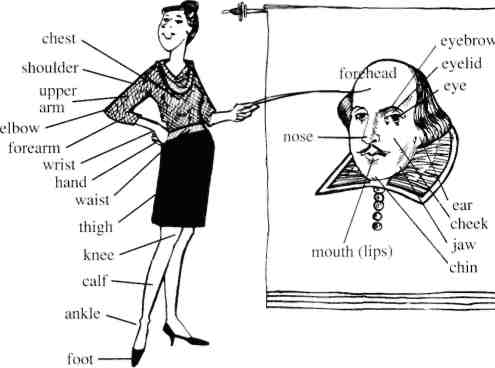 2.Fill in the table below and tell about body systems, their organs and functions. Use the anatomy plates from the application №7.Topic 9. Cardiovascular System1. Study new words        node                             узел        nourishment                 питание        outfit                            снабжать        output                                  выброс         oxygen                                кислород             pacemaker                           водитель ритма        pump                                   насос        septum                                 перегородка         rate                                      частота, скорость        suction                                 всасывание        ventricle                              желудочек  2. Read the following pairs of words and translate them.        3. Read and translate the words and word combinations.                  Chamber: the heart consists of two separate chambers; the right atrium and                    the right ventricle are the right chamber.                    Thick: a thick wall; thick layer; the walls of the left atrium are thick; the left                    ventricle has thick walls.                    Pulmonary: pulmonary artery; pulmonary circulation; pulmonary disease;                     pulmonary function; pulmonary valve.                     Dilate: dilated; to be dilated: the vessels dilate: the heart dilates and                     contracts.4. Match the columns to find correct explanation and translate    them1.At heart ( or in one's heart of hearts)                         crush him with grief	2. (Be) sick at heart                                                       In one's inmost feelings	3. Break somebody's heart                                  oppressed with grief or despair                               4. Take something to heart                                show one's feelings for all to see  5. Open (uncover) one's heart to somebody      cheerfully, free from sorrow 6. Search one's heart                                             heavily, with sorrow	7. With a heavy heart                                            examine carefully one's                                                                             own beliefs and conduct                                8. With a light heart                                             expand or enlarge it	9. Wear one's heart on one's sleeve                     consider seriously	10. Lose heart	                             be hard-hearted enough (to do )	11. Not to have the heart                                           lose courage      	12. Take heart	                                 with all one's energy and devotion	13. Heart and soul                                                  cheer up            5. Do you remember the Latin language? Translate the following         English wordsvascular                              interspace                                        atrium                                           fibrous                                            pericardium           costal             ventricle               systematic                 apex                   septum                     valve                       pulmonary       6. Translate explanations, make up scheme, entitle it           and give definitions in Russian    A-Heart    B-Pulmonary Arteries    C-Systemic Veins    D-Pulmonary Veins    E-Systemic Arteries    F-Lung Capillaries    G-Systemic CapillariesScheme 1.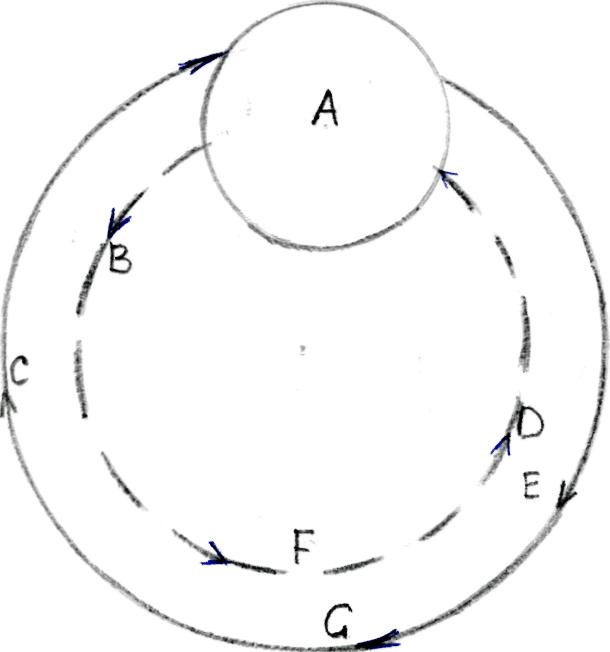 7. Decipher abbreviation to the scheme 2RARVLA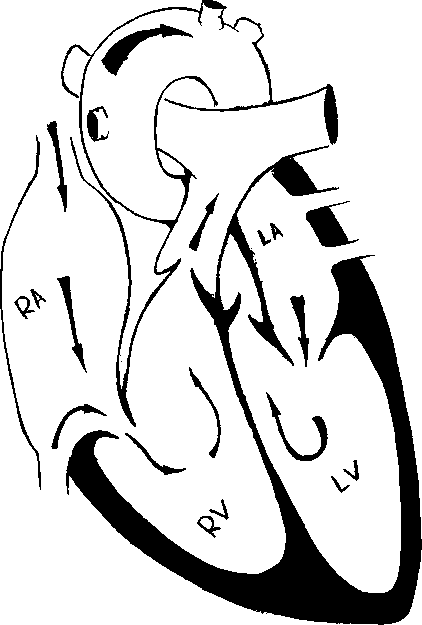         Scheme 2.                    8. Add definitions to the scheme 3 with the following adjectives:            Aortic, interior, left, mitral, right, superior, pulmonary, tricuspid.           Work in pairs. Make up a short conversation on the scheme                                                    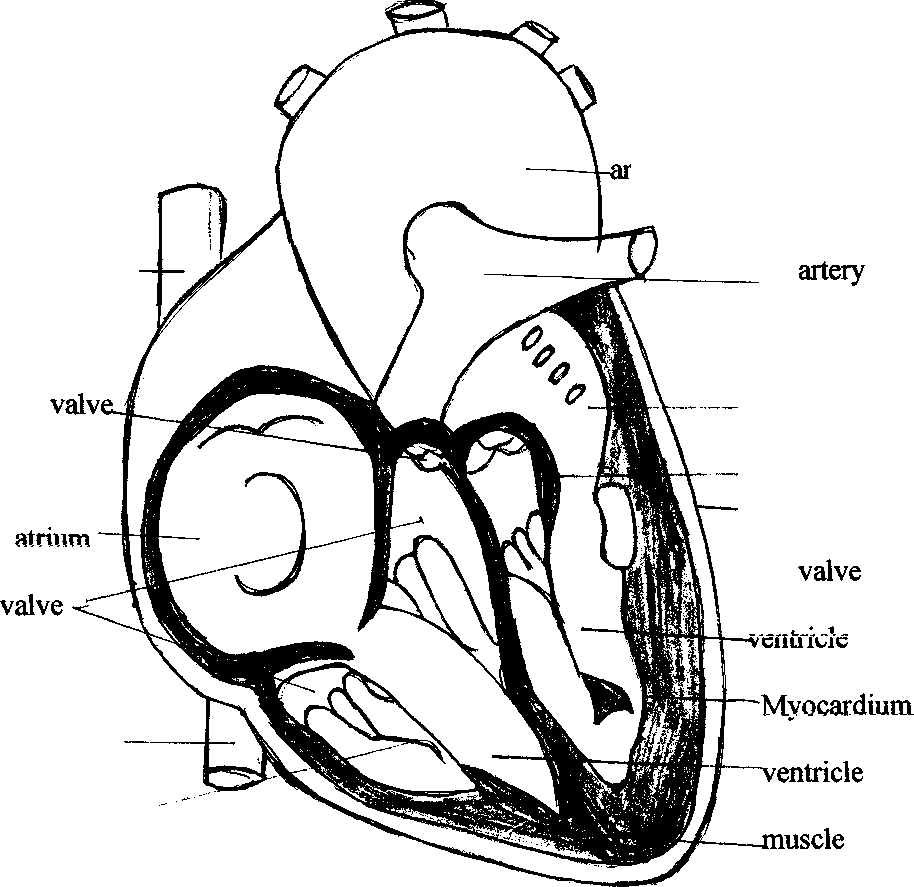 ch of aortavena cava—-atriumvalve Pericardiumvena cavaChordae tandinaeScheme 39. Put the predicates into the following sentences to the scheme 4   Predicates: prevent, enters, separates, carries, are gathered, is, passes,    has, is  pumpedBlood from head, neck, arms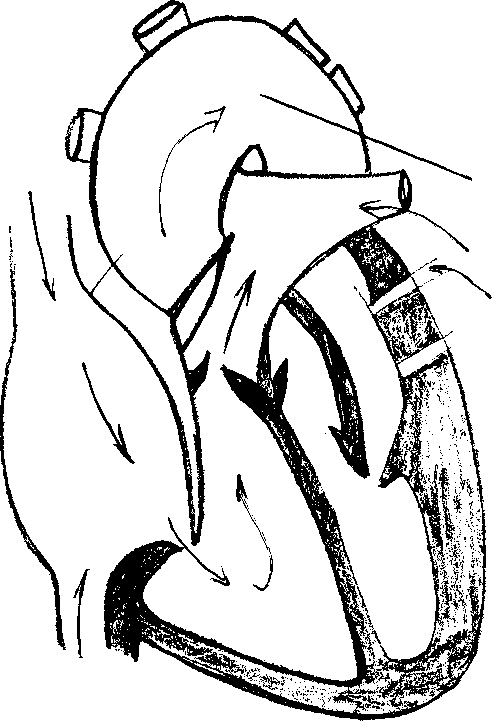 AortaPulmonary artery Blood from lungsBlood from trunkand lower limbaScheme 4.1. The heart	 four chambers.2.The tricuspid valve..............the right atrium from the right ventricle       3.  The mitral valve	  the left atrium from the left      ventricle.4.  These valves	 to the papillary muscles by fine tendons.5.  The valves	   regulation of blood from the ventricles to the atria.6. The aortic valve and the pulmonary valve…..  regurgitation of blood   from      the arteries into ventricles.7.  From the superior and interior vena cava blood....... the right atrium     and....through the tricuspid valve into the right ventricle.From the right ventricle blood.... through the pulmonary      valve into the     pulmonary artery.The pulmonary artery	 the only artery which	     deoxygenated (“venous”) blood.10. Insert the necessary words given below.      -  The aorta  …   from the upper part of the ventricle.       -  The shape of the vessels  …  when they dilate.       -  The right lung is  …  than the left one.       -  The lungs are  …  with the pleura.           (varies, covered, extends, heavier)11. What is the meaning and function of the words 'examined',      'changed' in each sentence. Translate them    A  1. The therapeutist examined the patient yesterday.       2. The patient was examined by the therapeutist attentively.       3. The patient examined by the therapeutist yesterday felt bad.       4. The examined patient was ill with a heart disease.B.1. The doctor saw the changed condition of the patient.    2. That was why he changed the administrations (назначения)  to the        patient.     3. The administrations were changed to restore his health rapidly.   4. The nurse did not forget to carry out the administrations changed by        the doctor.12. Read the text and the tasks after the text Evolution of the Heart      Beginning with the invertebrates, the lowest members of the animal kingdom, the heart is a simple propulsive muscular tube. In the fish the heart has evolved into a chambered organ with an atrium, or receiving chamber, and a ventricle, a thick-walled pumping chamber. This development was necessary because the vertebrates, of which the fish are the lowest class, have a more complicated structure and are generally large than the invertebrates, and require more oxygen. With the development of lungs in the higher vertebrates, the atrium became divided into two parts by the formation of a dividing wall called septum. Thus, in man and other animals with a four-chambered heart, blood from the body cells enters the heart at the right atrium, and from here it passes into the right ventricle from which the blood is pumped through the pulmonary artery towards the lungs. The oxygenated blood is carried back to the heart through the pulmonary veins, which empty into the left atrium. From the left atrium, the blood passes into the aorta for the distribution throughout the body.13. Choose five nouns from the text which characterize the heart and compose three sentences of your own. Consult with anatomy plates (see the application №7). Discuss it with your class mates  14. Give definitions of the following terms.        E.g.: The heart is a pumping organ.Atrium,ventricle,septum.15. Answer the questions using this scheme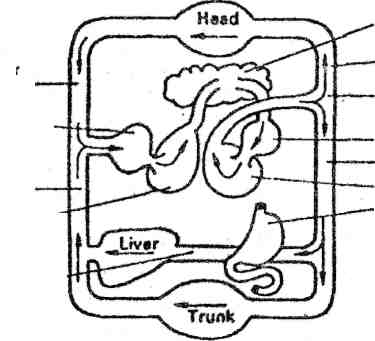 LungsCarotid and vertebral arteriesAortic archLeft atriumAortaLeft ventricleGastrointestinaltractSuperior vena cavaRight atriumInterior vena cavaRight ventriclePortal vein1.  How many circulatory systems are there in the body?2.  What does the systemic circulation supply?3.  What is the main function of the pulmonary circulation?4.  What organs receive arterial blood? What vein do the gastric, splenic and mesenteric veins return blood into? Where does the portal vein go to? What does the portal vein break up into? Is the blood from the liver capillaries collected into the hepatic vein? What blood supply does the liver have?16. Analyze the following sentences in pairs   1 .  The invertebrates are the lowest members of the animals. 2. The fish are the lowest class of the invertebrates. 3. The vertebrates have a more complicated structure and are generally larger    than the invertebrates, and require more oxygen.17. Listen to the text.The Human Heart.  The bigger person, the bigger the heart. Thus, there is the great variation in the size and weight of the human heart. The normal weight of the heart in both children and adults is approximately half of one per cent, or a little less, of the total body weight. The professional athlete's heart is a little heavier, with slightly more muscle. Just as the size and weight of the heart vary, so does the rate at which the heart beats. In some persons, especially trained athletes, the heart beat may be as slow as 45 beats per minute, when the person is at rest. Under the stress of vigorous exercise, the heart rate may reach as high as 170 or 180 beats per minute. The normal heart beat is considered to be about 72 beats per minute. At this average rate the heart contracts 4.320 times in an hour,  103.680 times in a day, 58.597.200 times in a year, and 4.100.544.000 times in a lifetime of 70 years.  18. Give the English equivalents of the following Russian words and expressions and quote the sentences with them.                               -  человеческое сердце-  вес сердца-  взрослый человек-  мышцы-  процент-  биение сердца-  45 ударов в минуту-  человек на отдыхе-  сокращения сердца 19. Discuss the following in your group What is the size of the human heart ?What is the normal weight of the heart?Whose heart is heavier?What is the normal heart beat ?How many times does the heart contract in an hour?20. Compose the sentences from the words. 1.  acts, The, pump, a, heart, as.2.  the, doctor, out, varying, pulse, in, John Floyer, an, men, rate, the, English,      was, scientist, to, first, find.3. tons, blood, pumped, the, daily, Ten, of, are, through, heart.21. Translate the sentences into English.1. Физиологи определили, что у взрослого сердце совершает от 60 до 72                    ударов в минуту.2.  Исследовательская работа показала, что уровень сердечных ударов возрастает в зависимости от различных эмоций.3.  За каждым ударом сердца следует пауза.4.  Каждое сокращение и пауза составляют сердечный цикл.5.  Каждый сердечный цикл состоит из трёх фаз.	             Using What You’ve learned                 Give a summary of the texts    "Evolution of the Heart"   and "The Human Heart”. Tell about the work of the heart using the  plate №2 from the application 7.Раздел IV.  DiseasesTopic 10. Ulcer1.What do you know about ulcer? What are the symptoms of it?    Share your knowledge with your class mates2.  Study new wordsstomach-желудокto be responsible for-быть ответственным заpancreas-поджелудочная железаperforation-прободениеurgent-срочныйaffect-влиять, воздействоватьheredity-наследственностьnourishment-питаниеvomiting-рвотаinitial-первоначальныйheartburn-изжогаbelch-отрыжкаconstipation-запор, констипация, обстипацияcomplication-осложнениеkeep on a diet-быть на диетеworsening-ухудшениеReview the words. Make up the words*  perfo       -     ach*  consti      -     ment*  respon     -     pation*  nourish    -    ration*  heart        -    sible*  stom        -     burn*  pres         -     sureRead the text and compare ulcer with gastritis fulfilling the table. Use                     Text 11. from “Texts for additional reading” if necessary. Add                     information about treatment of ulcer after doing Ex. 8Ulcer  Ulcer is a chronic disease which affects the person’s stomach. Factors which contribute to ulcer are as follows: heredity, bad nourishment, drinks, smoking. They also say, that such  bacteria as Helicobacter Pylori  is responsible for ulcer too.  The main symptom of ulcer is a pain in the pancreas. The pain is felt periodically in autumn and in spring. It disappears after vomiting and after warming up the area. Initial pains (thirty or forty minutes after a meal ) help to discover ulcer in the stomach.  Besides pains, there are some other symptoms of ulcer: vomiting, heartburn, belch, constipation. It is necessary to X-ray a patient to make a correct diagnosis. There may be some complications, bleeding, for example. When there is bleeding in stomach, blood pressure falls, a patient feels very weak and suffers from headaches. In case of perforation a patient feels a very sharp pain. An urgent operation must be performed.5. Fill in the gaps using the text1. Heredity, bad nourishment, smoking and drinks.............to ulcer.2. Pain in the pancreas...........of ulcer. 3. Vomiting, heartburn, belch and constipation.........of ulcer.4. It is necessary to..........a correct diagnosis.5. ..................complication of ulcer. case of...........sharp pain.7. Ulcer..........disease.6. Choose the correct version1. Ulcer is a chronic disease of thea) headb) teethc) stomach2. Helicobacter Pyloria) develops ulcerb) complication of ulcerc)  is a chronic disease3. When the person has bleedinga) he feels very strongb) blood pressure fallsc) he goes shopping7. Compose the sentences from the words  1. of, Ulcer, diseases, the, is, chronic, one2. be, case, operation, In, of, performed, must, perforation, urgent, an3. doctor, a, diagnosis, X-ray, wants, If, to, necessary, a, make, patient, correct, is, to, it4. ulcer, factors, to, disease, Many, contribute, chronic5. warming, Pain, after, disappears, up, area, pancreas, the, in, the8. Discuss the text about treatment of ulcer                                     Add more recommendations using knowledge of the subjects                  Pharmacology and Non-traditional methods of treatment  Ulcer must be treated with medicines. A patient must keep on a diet, physiotherapy must also be used. A nurse must see to it that a patient should be comfortable both physically and psychologically. A patient must follow the diet number one.  He mustn’t smoke and drink. A nurse plays an important role in preparing patient for different laboratory analysis. If a nurse notices some complications of the disease or the worsening of the patient’s health, she must immediately inform a doctor about it.  A nurse’s high professional training, attentive attitude to the patient and the doctor’s instructions will be able the patient to be cured from the disease.9.  What questions would you ask to get such answers?1.  .......? Many factors are responsible for good treatment of the patient.2.  .......? A patient must follow all doctor’s instructions3.  .......? A patient must follow the diet number on4.  .......? If a nurse see some complications of the disease.5.  .......? Ulcer must be treated with medicines Study recommendation for the patient with peptic ulcer and say      which of them you find unusual, difficult for execution and       wrongThe patient of peptic ulcer should avoid
*	  excessively sour, salty or spicy foods*      coarse food such as raw vegetables, fruits with seeds and skin.*      excessively hot drink/food*      smoking, alcoholic beverage and aspirin should usually be avoided.*     meat should consist of small servings. Try to eat about the same amount at each       meal.*    peptic ulcer is one disease where proper dietary management is equally or more rewarding than pure drug therapy.ProteinsNormal protein requirement of 1 g/kg body weight, i.e. about  should begiven. Milk proteins will not irritate gastric mucus. Meat soup increasesacidity.FatsFat like butter, ghee, cheese and cream are helpful whereas fats of fried foodarticles are difficult to digest and may increase the symptoms.CaloriesSufficient calories are to be given and vitamin 'C may be helpful in healingthe ulcer.11.Give your own recommendations using Lenhart’s and Leube’s     dietsAfter bleeding:1st day          2 eggs+200 ml of milk2nd day         3 eggs +300 ml of milkBreakfast        One piece of bread ()Pre-lunch       300 ml of milkLunch             Mashed potato ()                       Toasted bread ()                       Butter (20 ml)Evening          300 ml of milk                       Biscuit ()                       Butter ()Night              300 ml of milkWhat other diets do you know?Write one of them using your knowledge of diet therapy.12. Work with English-Russian medical dictionary. Translate the       words in bold into Russian using the dictionary and add them       into your vocabulary.  Ulcer. It is an open discontinuation on the skin or on mucous membrane. Ulcer may be shallow or deep. It is usually inflamed and painful. Skin ulcers are common on legs.Mucous membrane ulcer develops in mouth and GIT. Skin as well as mucous membrane of genitalia can also be affected in case of Venereal disease (VD). Corneal ulcers are also common.Ulcer, aphthous. It is a chronic inflammatory disease characterized by repeated episodes of oval or round ulceration of oral mucosa specially on lips, cheeks and soft palate. Lesions are 2- in diameter and are painful. They start with burning pain lasting for 1-2 days followed by appearance of small white area or red raised papule on mucosa. These expand in size and then become necrosed. Its incidence appears to decrease with age. Microscopically non-ulcerative stage shows non-nuclear and lymphocytic infiltration. After ulceration the lesion shows polymorphonuclear leucocytes, oedema and fibroblastic proliferation. Treatment is symptomatic only. Tetracycline has been used for oral rinse as well as four times daily orally. Corticosteroids have also been used.Ulcer edge .There are different types of ulcer edge. Punched-out edge follows death and loss of whole thickness of skin without much attempt by body to repair it. Slopping edge indicates that ulcer is shallow and epithelium is growing in from the edge in an attempt to heal it found in venous ulcers. Undermined edge affects the subcutaneous tissues or deeper tissues more than skin or superficial tissues found in tuberculous and amoebic ulcer. Averted edge of the ulcer is growing quickly and spilling out of ulcer to overlap normal skin found in squamous cell carcinoma. Rolled-out or beaded ulcer is found in basal cell cancer.Ulcer healing drugs. These are the drugs used in healing and preventing peptic ulcer specially. Histamine-2 receptor antagonist works by blocking the effects of histamine. It reduces the secretion of acid in the stomach and thus promotes healing. Such drugs are famotidine and ranitidine, other group of drugs such as sucralfate are believed to form a protective layer over ulcer. Antacids are also effective.Ulcer, Mikulicz's. This occurs on salivary gland and is considered to be a more severe form of aphthous ulcer. It begins as small, smooth, painful red nodule which ulcerate soon. These are crater like, larger and deeper which heal more slowly. Lesions may heal in 3 to 6 weeks but leave scar. Treatment is symptomatic only.13. Give a short summary of the text of ex.11.             14. Write theses of the text ‘Gastric and duodenal ulcers”  The Russian scientists N. Burdenko, L. Koreisha, A. Speransky and B. Mogilnitsky proved the existence of an association between a lesion of the central and peripheral nervous systems and the development of ulcer.  The neurogenous theory of the pathogenesis of ulcer was developed further into the corticovisceral theory by K. Bykov and I. Kurtsin. According to this theory gastric and duodenal ulcers were found to result from disturbances in the central nervous system, i. e. the brain cortex.  The brain cortex under the influence of external and internal stimuli sends impulses to the stomach and the duodenum, which cause a spastic contraction of vessels. Such a spastic contraction results in local trophic disturbances followed by erosion of the affected area by the gastric juice.  In the majority of cases ulcer is observed to develop in particularly nervous persons, often after emotional overstrain. But an irregular diet in combination with an emotional overstrain is often observed to contribute to the onset of ulcer development.  Gastric and duodenal ulcers are found to develop more frequently in men than in women, mainly at ages of 25 to 40 years. This disease is characterized by pains, haemorrhages, nausea, vomiting, etc. At the onset of the disease pain is usually dull in character. In gastric ulcers pain is found to grow worse after meals'. Acute pain in the stomach is known to be characteristic of perforated ulcers. Pain due to ulcer is well known to occur periodically and be intermittent in occurrence.  The course of ulcer has proved to vary with age and sex, location of ulcers,
etc. At a young age its course has no characteristic clinical manifestations. In
.old persons the incidence of ulcers is known to be rare. But they are often com-
plicated by considerable haemorrhage resulting from sclerotic changes in the
stomach.  Ulcers are known to have a chronic, cyclic course, with remissions from 6 to 12 months. Exacerbation (обострение) of ulcers, particularly that of duodenal ulcers, has been found to occur in spring and autumn.15. Finish the following sentences using the Ex. 14.1. Patients with perforated ulcers are known to complain of... (a) an acute    pain in the stomach; 6) a sharp pain in the substernal area radiating to the shoulder  old persons ulcers are complicated by haemorrhage which is due to ... (a) sclerotic changes in the stomach; 6) an irregular diet in combination with a nervous overstrain 3. According to corticovisceral theory the development of ulcer is associated with ... (a) disturbances in the blood supply of the brain; b) the lesions of the central and peripheral nervous systems.B.1.The corticovisceral theory of the pathogenesis of ulcer was farther        development of.... 2. Male patients at the ages of 25 to 40 are known to suffer       from ulcers more.... 3. At the onset of the disease the patients with ulcer com-          plain of pain which is .... 4. According to corticovisceral theory it has been        proved that gastric and duodenal ulcers are due to .... 5. It is known that an        irregular diet as well as emotional overstrain may....  young patients the        course of ulcer may have no.... 7. The scientists consider that the lesions of the        central and peripheral nervous systems lead to....Using What You’ve LearnedImagine that you are a doctor. Give recommendations for the patient who suffers from ulcer. Use the application №1 if it is necessarily. Topic 11. Pneumonia1. What diseases do you know?     Is pneumonia an infectious disease?     Why do many people fall ill with pneumonia?    Share your opinion about the saying “Prevention is better than     cure”2. Study new wordspneumonia-воспаление лёгкихlobar pneumonia-крупозное воспаление лёгкихbronchopneumonia-бронхопневмонияinflammation-воспалениеbronchi-бронхиbronchioles-бронхиолыpatches of tissue-пятна тканиfever-жар, лихорадкаchill-простуда, озноб, холодbe caused by-быть вызванным чем-либоsputum-мокротаpleurisy-плевритpleural effusion-плевральное истечение, плевральный выпотrickets-рахитanaemia-анемия, малокровиеmustard plaster-горчичникpneumothorax-пневмотораксpleural cavity-плевральная полостьoccur-встречаться, случаться, происходитьshortness of breath-одышкаleakage-утечка, истечение, просачивание, подтекание3. Form and translate the nouns                        -ment: develop, improve, accompany, enlarge, impair                     -ness: dull, clear, complete, breathless, ill     -ance (-ence): appear, enter, exist, occur, persist4. Read the text about pneumonia and  discuss the following                questions1. What are two types of pneumonia?2. What is the cause of most pneumonia?3. What are the symptoms of pneumonia?4. What is the treatment of pneumonia?5. How do the majority of patients recover?  There are mainly two types of pneumonia, bronco and lobar pneumonia. In bronchopneumonia inflammation starts in bronchi an bronchioles and then spreads to affect patches of tissue in one or both lungs. Most pneumonia are caused by virus or bacteria. Person develops fever, chill, shortness of breath and cough. Sputum is yellow-green. If pleurisy is also there pain increases while difficult breathing is potential complication of pleural effusion. One course of antibiotic and anti-inflammatory drug helps. Majority of patients improve within 2-3 weeks. 5. Fill in the gaps using the wordsis ill, flushed, tongue, light, fast, half-sitting1. The patient......with pneumonia.2. The patient has a .....face and a dry......  .3. The pulse and breathing are.......  .4. The best position is.......  .5. The diet must be.......  .6. Define the tense of the verbs. Translate the sentences:1.Although the patient had been receiving the injections of streptomycin for several days  she showed little improvement.2.The red blood cell count has been gradually returning to normal as the patientis  being given blood transfusions.   3. My friend will have been living in  for a month when I come there.7. Use the verbs in brackets in the proper tense:1. As fever (to persist) for about three weeks the patient's condition is very poor. 2. The researcher (to investigate) the origin of the inflammation for about a week    before he drew a definite conclusion.3. Some symptoms of the vascular impairment of the brain (to develop) gradually for some time before they became clearly marked.8. Describe pictures using the text given below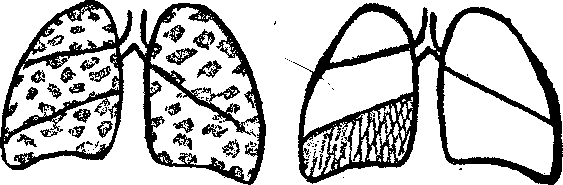              Bronchopneumonia	           Lobar pneumonia  Even in health the air-passages carry potentially dangerous bacteria and the lungs are continually exposed to infection by microorganisms in the air. Nothing happens unless resistance is lowered, as by illness. In such circumstances the lungs are very vulnerable. Infection primarily of the trachea and bronchi causes bronchitis, which can very easily become chronic, particularly where the continuous irritation of smoking exists. The characteristic symptom of chronic bronchitis is a regular cough with sputum.Inflammation of the lungs from infection by viruses or bacteria is pneumonia. Pneumonia can be classified by the distribution of the affected alveoli, in lobar pneumonia the whole of one lobe or segment is involved. Bronchopneumonia affects groups of alveoli close to the larger air-passages, so that small patches of inflammation are scattered through the lungs. Since the discovery of antibiotic drugs for treating infection there has been less emphasis on the various patterns of pneumonia and more on the species of microbe, which determines the choice of drug.9. Use this information in your discussion in the group    When children suffer from pneumonia they have the same symptoms as adults:           High temperatureShortness of breathCoughWeaknessHeadachesNewly born and weak babies are often subject to pneumonia. Children having rickets, anaemia can easily catch it. Sick children must stay in bed. The room must be often aired. They must be often turned from side to side.Mothers must keep such children in arms as often as they can. Small amounts of food must be given as often as possible. Fruits and vegetables must be included. It is necessary to drink warm water. Their skin must be always clean.Pneumonia is treated with the help of antibiotics: penicillin and others. When the temperature falls mustard plasters must be applied.To avoid pneumonia children must be washed with cold water from an early age10. Continue the phrases using information from the textsIt is necessary......It is wrong...........It is important......11. Choose the appropriate word from those given in brackets.                   Translate the sentences into Russian:1. (Dry, moist) rales were caused by diffuse bronchitis. 2. The shadow at the base of the left lung was particularly marked due to the    (enlargement, decrease) of the lymphatic glands.3. (Mild, severe) forms of lobular pneumonia are difficult to differentiate from     pulmonary tuberculosis and pleurisy.4. Luminal and bromide were prescribed to the patient (to improve, to impair) his    sleep.12. Translate the sentences from Russian into EnglishВысокая температура, кашель, слабость и одышка-это симптомы      воспаления  лёгких .Многие антибиотики помогают лечить воспаление лёгких.Вчера мама поставила ребёнку горчичники, так как его температура      снизилась.Доктор порекомендовал давать ребёнку пищу малыми порциями.Подхватить воспаление лёгких могут дети с анемией и рахитом.13. Study the text                                                          Pneumothorax   In it air enters in pleural cavity from the lungs or from outside due to fracture of ribs or slab injury. Spontaneous pneumothorax occurs for no reason. It may cause chest pain or shortness of breath. Degree of breathlessness is proportional to the size of pneumothorax. If there is continual   leakage   of   air   the pneumothorax may be bigger and is likely to produce tension pneumothorax which may be life threatening. X-ray shows pneumothorax and may show underlying cause. A small pneumothorax heals within a few days.14.  Give a short summary of the text using the picture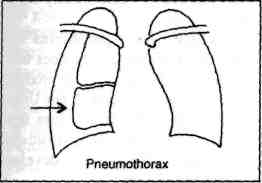 Using What You’ve LearnedMake up the dialogues. Role play the conversations1. A- a teacher of therapy    B- a medical student2. A- a doctor    B- a mother of an ill child.3. A- a medical student    B- a medical student4. Your own versionsРаздел V.  Food as TreatmentTopic 12. Vitamins1. What do you think about  of vitamins in recovering after illness?    Share your opinion about it.2. Study the wordsdeficiency-недостаточность, дефицит, отсутствиеkerato malacia-кератомаляция (расплавление роговицы)prolonged-продлённый, пролонгированныйnausea-тошнотаmegaloblastic-мегалобластglossitis-воспаление языкаhypospermia-гипоспермияperipheral nervous system-периферическая нервная системаdistal neuropathy-заболевание периферической нервной системыenzyme-ферментneurotransmitter-нейромедиатрdiarrhoea-диареяcramps-судороги, спазмыkidney stones-почечные камниwinter vitamins-зимние витаминыprotect-защищатьeyesight-зрениеresistance-сопротивляемостьyeast-дрожжиdestroy-разрушатьincrease-повышатьrecover-выздоравливатьstore-хранить, запасатьsoya-соя3. Fill in the gaps using new words1. I can’t see anything, because my ...... is poor.2. After illness he ..... very quickly and began working.3. ....... of organism in winter is very weak, because of ....... deficiency of    vitamins.4. Yesterday at the lesson we studied ..... .... and teacher showed us a picture of an eye.5. Many vitamins are....... during cooking.4. Read the text and do the tasks after itVitamins  It is essential that the food of man and animals contains small amounts of the substances called vitamins. Vitamins are present in all kinds of food.  Vitamin is essential for normal functioning of the body. These are generally not manufactured by body. These are ACDEK and vitamin B complex group. These are required in small amount. These can be categorized into water soluble vitamins B and C and vitamin EDEK as fat soluble.  Vitamin A. It is required for bone growth, normal growth, normal vision and cell structure. Rich sources of vitamin A are liver, milk, green leafy vegetables. Yellow coloured fruits such as mango, papaya are rich source of it. Its deficiency is rare in well-to-do families but in poor children it may result in poor night vision, keratomalacia and even loss of vision. Skin may become rough and dry with loss of appetite.Prolonged excessive use of vitamin A may result in headache, tiredness, nausea and loss of appetite.  Vitamin B12 deficiency. It leads to two major syndromes, first is impaired DNA synthesis and is expressed most clearly in rapidly dividing cells. Deficiency results in megaloblastic anaemia, glossitis and hypospermia. Second is neurological syndrome and may affect peripheral nervous system resulting in distal neuropathy. B|2 deficiency may cause neuropsychiatric problem of an old age.  Vitamin-C It is an ascorbic acid needed for various enzymes and production of neurotransmitters. Principal sources are fresh fruits and vegetables. Daily requirement is 40 mg. Mild deficiency may cause weakness, pains, swollen gums and nosebleed. Excessive consumption for years may result in diarrhoea, cramps and kidney stones. Vitamin-D The richest source of vitamin D is fortified milk and egg yolk. Body requires only small amount of it. Deficiency may develop in those who are deprived of sun light. Other causes may be liver and kidney disorder and some genetic defects. Prolonged use of phenytoin may also result in its deficiency. Long-term deficiency may lead to low levels of. calcium and phosphate which result in softening of bones. Condition is known as rickets. Excessive consumption may result in abnormal calcium deposits in soft tissue, kidney, blood vessels and may result in retarded growth. Vitamin-E Chemically it is known is tocopherol. It is essential for normal cell structure to maintain certain enzymes and for the formation of blood cells. Principal sources are vegetable oils, nuts, meat, cereals specially wheat. Balanced diet provides all the needed quantity of vitamin E. It is known as antisterility vitamin also. Vitamin-K It is essential for formation of substance in liver which promotes blood clotting. Principal sources are cabbage, broccoli, vegetable oils and egg yolks. Prolonged treatment with antibiotics may result in its deficiency. Deficiency may lead to nosebleed, seeping of blood from wounds and gums.5. Find in the text the English equivalents for the following words     and word combinations1. содержит небольшое количество веществ2. не вырабатываются организмом3. подразделяются на4. требуются для нормального роста5. его отсутствие в благополучных семьях6. фрукты, окрашенные в жёлтый цвет7. продолжительное использование сверх нормы8. отчётливо выражено в быстро делящихся клетках9. нервно-психические проблемы в пожилом возрасте10. проблемы с печенью и почками и некоторые генетические проблемы11. необходимы для различных ферментов               12. что приводит к размягчению костей               13. известен как токоферол6. Make up sentences using the following words1. It, that, food, is, all, known, vitamins, of, present, in, kinds2. improves, E, arteries, and, poor, Vitamin, circulation, hardens, blood3. nervous, to, vitamins, build, system, strengthen, Winter,  resistance, and,      infectioncan, in, example, Vitamins, be, yeast, for, and, D, and, E, found, soya,     products, some, in.7. Insert the missing words given belowThe synthetic vitamins are now recognized as being  valuable therapeutic     agents for treatment of..... syndromes.Vitamins B1,2,6,12 and others are stated to belong to the .......  ....... vitamin 3. It is known  to be essential for  the ..... of normal epithelial tissue.     class.4 ........ usage of many vitamins is ...... and even harmful.( maintenance, water-soluble, deficiency, useless, prolonged )8. Give information about definite vitamin and product which                   contains it.        Use phrases                     ......contain(s) vitamin ....  .                        Vitamin....  helps to....   .  9. Translate into English the following sentences1. Существуют водoрастворимые и жирорастворимые витамины.2. Чрезмерное потребление витаминов может привести к нежелательным     последствиям.3. Молоко и печень-богатый источник витамина А.4. Дефицит витамина Д может привести к размягчению костей.5. Витамин С, известный как аскорбиновая кислота, необходим для    производства  нейромедиатра.6. Долговременный недостаток витамина Д ведёт к рахиту.7. В соответствие с растворимостью витамины делятся на две основные                    группы:   1)  растворимые в воде  и  2)  жирорастворимые.10. Organize the Conference in your group and discuss the    following questions1. What must each diet contain?2. Where can we get vitamins from?3. What groups and categories of vitamins do you know?4. What is Vitamin A for?5. What are the symptoms of deficiency of Vitamin A?6. What does the deficiency of Vitamin B12 result in?7. What is the principal force of Vitamin C?8. What leads to rickets?9. What antisterility vitamin do you know?10. What is the result of prolonged treatment with antibiotics?Using What You’ve LearnedFill in the table using information of the lessonTopic 13. What Should а Man Eat?1. Look at the picture. Share your opinion about what you eat most      often. 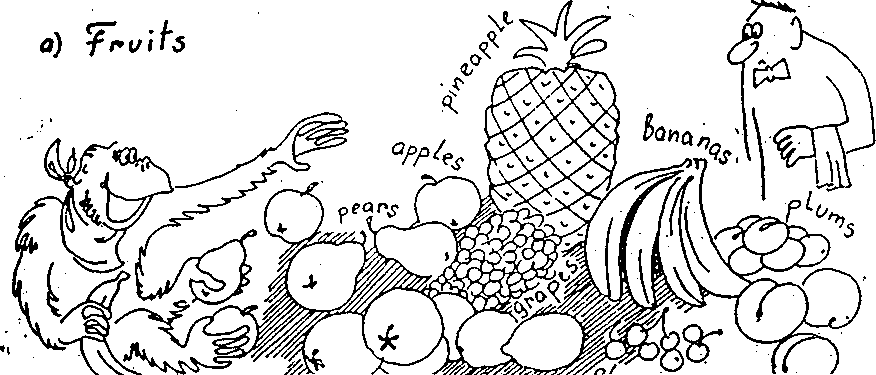 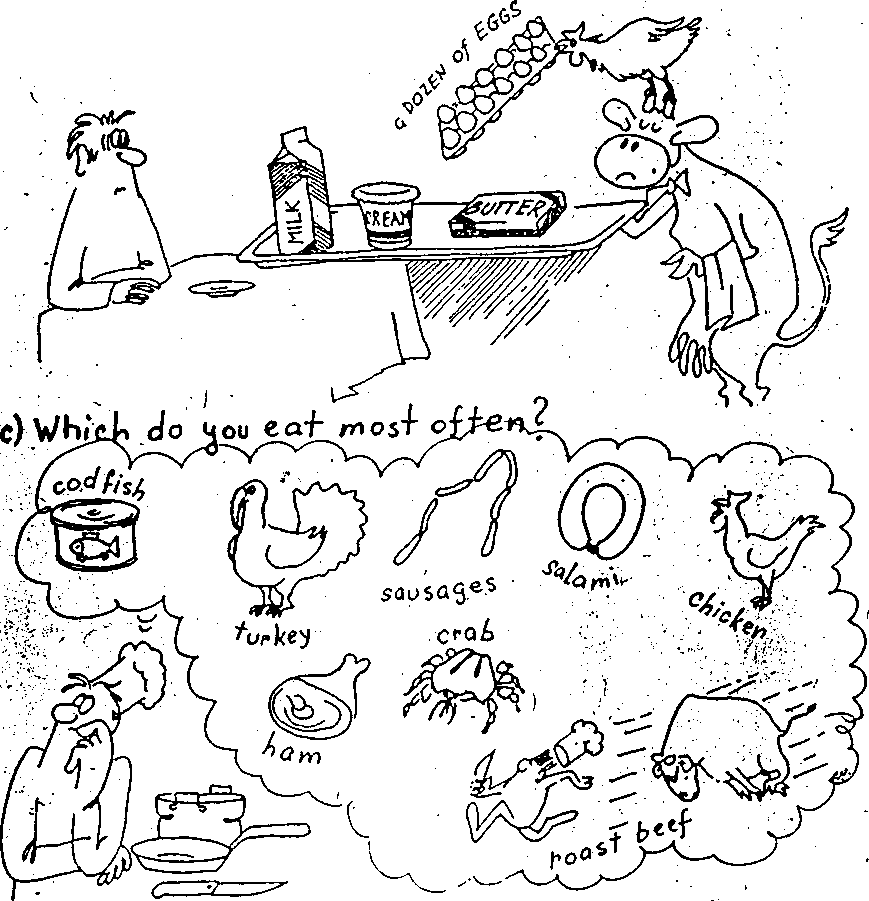 2. Give Russian equivalents to the proverbs and sayings1. Too many cooks spoil the broth.. 2. You cannot make an omelette without breaking eggs. 3. The proof of the pudding is in the eating. 4. Better an egg today than a hen tomorrow. 5. Hope is a good breakfast and a bad supper. 6. First comes, first served. 7. Hunger breaks stone walls. 8. It is no use crying over spilt milk.3. Read the text about English food and eating habits and     discuss the following1. How many meals a day do the English have? 2. What is the traditional English breakfast like ? 3. What do you have for breakfast? 4. What do the English usually have for lunch? 5. What is the favorite sweet  ? 6. What is five o'clock tea?The English usually have  4 meals a day: breakfast, lunch, tea ( five o'clock),  and dinner. The traditional English breakfast is a meal  of  bacon and eggs, hot buttered toast or  bread, jam, tea or coffee. English people sometimes have a plate of porridge or cornflakes for breakfast.   The second meal, lunch, is served at one o'clock. It consists of two courses or  three courses. The first course is soup, then comes meat or fish. Beefsteak is the most  popular meat dish. It is usually accompanied by potatoes or vegetables. Then  comes a sweet. Apple pie is a favourite sweet.     The next meal is five o'clock tea. Tea is taken with milk. You may have some sandwiches or biscuits. Tea with lemon is called Russian tea. Guests are often invited  to five o'clock tea.4. Fill in the gaps using the words from the text1 .My family always has three........ a day.  2.......................is served at one o'clock.3. The English have......, eggs, hot  buttered......and tea.4. Some people have ...... ....for breakfast. 5. Would you have soup or........ for lunch? 6. Do you like an apple pie with.........? 7. Tea with lemon is called......... .8. Last Friday at five o'clock I was invited to...... 9. They take tea with... .5. Study new wordsTo present- излагатьHarm- вредBody weight- вес телаWill burn up- перегоритSubstance- веществоTo replace- заменятьRaw- сыройIntake- потреблениеPer day- в деньCalorie- калорияPure- чистыйValuable- ценныйBrain- мозгSugar leads to sclerosis- сахар- причинавозникновения склерозаTrick- хитростьPreserve- сохранитьSalted- соленый ягода	Fats- жирыHarmful- вредныйTreacherous- предательскийConflicting opinions- противоречивые мненияThere is nothing to worry about- нет причин беспокоитьсяThe main conditions are observed- основные условия соблюденыProtein- белокCarbohydrate- углеводFat- жир, жирныйMineral- минеральный, минерал6. Read the text and answer the questions after the text  Diet plays a very important role in our life. It is impossible to work out mathematically what each person must eat. It is important to know that a diet must consist of enough of proteins, carbohydrates, fats, minerals, water and vitamins. All these you can find in meat, cheese, fish, liver, kidneys, eggs, milk, sugar and nuts.   A mixed diet of meat, fats, fruit, grain is best of all to those who want to be healthy. The aged must not eat so much as the young people.   Important factors of health of the digestive system are: exercise, well balanced diet, some glasses of water daily, regularity of meals and evacuation and freedom from hurry and worry.  If a reason is stout (fat) then a low caloric diet is given. The person takes less fat, carbohydrate and protein but plenty of green vegetables and fruit. 1. What must the diet contain?2.  What should a man  eat to be healthy?3.  What is the diet in different ages?4.  Why should we eat mixed diet?5.  Who takes less fat? Carbohydrates and proteins?7. Everybody has his own opinion about diet. Study the text and     share your opinion about thoughts of .What Should a Man Eat?A well- known  Russian scientist and doctor Nikolai Amosov presents his ideas on what a man should eat.First: It is important how much to eat rather than what to eat. The harm of any product is not great if the body weight is correct. The formula : weight=height minus 100 ( in kg and sm. ) . If this is combined with physical exercises it is still better: everything will burn up.Secondly : The great role of vitamins, microelements and other biologically active substances. They can be taken only from fresh fruit and vegetables and cannot be replaced by anything else except raw meat and fish. How large should the intake  of these components be ? The minimum quantity must be  per day or even  if not a kilogram. Different types of fruit and vegetables must be eaten. Replacement of raw vegetables by cooked ones is not the same. All culinary tricks to preserve the vitamins are useless. Man must get  used to salted and fresh vegetables. Fruit and berries are also good but it is better to combine them with vegetables,Third: Are fats harmful or not ? I think  that they are treacherous rather than harmful since they have too many calories - nine per gram. The idea that fats should  be eaten in their pure form is not true because man may get them from meat, milk and even bread. This  is quite enough .   Man should not look for some specially valuable fats if he wants to fight sclerosis.Fourth: What about sugar ? And bread ? "Sugar is needed for the brain", "Sugar leads to sclerosis." One may often hear such conflicting opinions. There is nothing to worry about as long as the main conditions are observed : weight, intake of raw vegetables and fruit.8. Work in pairs and answer the following questions: l)        What is the formula of ideal body weight?2)        Which is more important - what to eat or how much to eat ?3)        Why are physical exercises important ?4)        Where should the vitamins and microelements be taken from ?5)        What is the scientist's opinion on man's intake norm of fruit and             vegetables per day ?6)        Why does the scientist call fats treacherous ?7)         From what food products can man get fats ?8)           What can help man fight sclerosis ?9. Find in the text the English for :- известный учёный, по моему мнению, перегорит, формула: вес тела равен росту минус сто, сырое мясо, потребление овощей, соблюдать основные условия, самоконтроль, физические упражнения.10. Study the following phrases . Remember the sentences in which    they are used in the text , then use them in sentences of your own:-to   get experience ( knowledge , information , prize )-a well-known ( famous , great) scientist-a principal force ( energy , interest )-replacement of raw ( fried , cooked , boiled ) vegetables-are fats ( lard , butter, oil ) harmful ?-conflicting opinions ( interests, feelings , emotions) -to achieve one's purpose ( aim , results )11. Replace the Russian words by suitable English equivalents      in    the correct form.   In Russia in 1965 the (ежегодное потребление) per capita of (картофеля) was  and (хлеба)  while now these figures are 122 and 140.        At the same time the (потребление) of other products is growing and soon will (достигать) the scientific norms for the human diet. The intake of the higher quality of food like (мясо, молоко , яйца, овощи, фрукты, ягоды) is   growing with every year. The intake of potatoes and bread is falling . Why do we (считаем , рассматриваем) these products more valuable than others ? It is because they are rich in (белок)т case of meat as well as in (минеральные соли) in case of (овощи , фрукты , ягоды). These products are (важны) for human organism.Using What You’ve LearnedUsing the following words make up the story what a man should eatDoctor , recommendation , correct, formula , vitamin , microelement, biologically , active , substance , component, minimum , culinary , calories , sclerosis , control, conflict, fruit, diet, carbohydrates, fats, proteins.Раздел IV. Texts for Text 1. Pediatrics.  Pediatrics is a science about a child's development and his diseases. Pediatrics originated from a Greek word: pais is a child, iatreia is treatment. In  the science began to develop at the beginning of the 19th century.The first hospital for children was opened in  in 1834. Now it is named after the famouse  Russian pediatrician Filatov.The names of Khotovitski, Filatov, Gundobin, are well - known, not only in our country, but abroad. There is a Pediatric institution in  in which such famous doctors as Tur, Volovik,  Speranski worked.Russian scientists have contributed much to the problems of Pediatrics. They help children suffering from allergy, infectious and other diseases.Text 2. Nursing of Children During IllnessIt is very important for a sick child to have a good nursing. When we speak of nursing in illness we mean first of all cleanness of the child's room, bed and clothing.When a child is ill he needs more fresh air. You must air the room no less than three times a day: in the morning, after the midday meal and at bed-time.When you air the room cover the child warmly not to chill him.It is good to have a small nursing table near the child's bed. You can keep different things on the table which you need in the care of the patient. A soft towel for his hands and face is placed on it.The patient's hands are washed several times a day.The nails are cut very short.Dirty clothes are put immediately into a disinfectant. It is especially important in the case of dysentery or other infectious diseases.Text 3. Heart Disease Risks  Certain risk factors can increase anybody’s chances of developing heart disease.       These risks include life style and family history. Some risks are:Age. The older you get the more likely you are to develop heart disease.Sex. More men develop heart disease and develop it earlier than women do. The gap begins to narrow after the menopause and women "catch up" with men around 65. Heredity. If members of your family have had heart disease, you are more likely to develop it. Race is also a risk factor: Black Americans have a greater risk of heart disease than white Americans mainly because they have higher average blood pressure levels. Text 4. Accessory Aids of  Blood CirculationIt was obvious even to primitive man that the pulsating heart was a pump distributing to the brain and all other parts of the body important substances, including nourishment from the gastrointestinal tract and liver. However, it was not until the middle ages and later that the details of circulation were discovered.' In later years it was found that certain accessory aids help the heart in maintaining an optimal circulation of the body. Undoubtedly the most important aid is that of the large muscles of the leg, which on contracting, squeeze the veins in the legs and thus relieve the heart of about one third of its work when the legs are used actively, as in cycling, running, swimming or jogging. A second important aid is that of the elasticity of the aorta. When hardening of the aorta wall develops as a result of arteriosclerosis, the advantage of natural elasticity is lost. A third aid is a freely moving diaphragm. When the diaphragm moves up and down, the chest cavity becomes a suction pump that help to bring blood up from below as well as to bring air into the lungs. A fourth aid is the arterial system's ability to adjust to the changing demands of different organs. During the process of active digestion the blood supply to the gastrointestinal tract has greater priority than that to the skeletal muscles, which are at rest. During exercise, the situation is normally reversed, with skeletal muscles receiving priority over the gastrointestinal tract.Text 5. Heart Failure       As the heart has only one function, to pump all the blood it receives from
the veins into the arteries, so in a sense it has only one disease, failure to do
so. But heart failure has many causes.	As fast as blood arrives from the veins a healthy heart pumps it into the arteries. The heart is in "failure" when it does not pump the blood quite as fast as it arrives. As a result the veins become congested with blood and the pressure in them rises. The circulation then goes on as before, but with a constant accumulated blood. The heart no longer empties itself with each beat.The heart failure is divided into two groups; those due to poor output (forward failure) and those due to congestion on the veins (backward failure). Forward failure affects the whole body: all tissues need an adequate supply of fresh blood, and when the supply is reduced nothing in the body functions quite as well as it should be.The symptoms of congestion are due not so much to overfilling of the veins as to leakage of water into tissues, causing edema (dropsy). At least three mechanisms operate in heart failure. The roost obvious is the raised pressure in the capillaries which prevent them from absorbing water from the tissues. Secondly, poor circulation deprives the capillaries of their full quota of oxygen and causes them to leak. Thirdly, poor circulation in the kidneys causes too much salt to be retained in the body. The relation to other disease is very complex, for on the oik; hand heart failure lowers the efficiency of other organs and on the other hand chronic disease, especially the lungs and kidneys can lead to heart failure.Text 6. Heart Block  	Heart block improper formation of sinoatrial impulse and its propagation through the junctional tissues of heart is known as heart block. It may be SA block, A V block, bundle branch block or arborisation or Purkinje block. It leads to dizziness, stroke or fainting attacks. It may be caused by coronary heart disease, myocarditis, overdose of digitalis drug.The rate of ventricle beat is slower than normal and in complete heart block the rate does not increase after exercise. Pulse becomes lesser than 50 per  minute.Mild block does not require treatment. In severe case pace maker is fitted.Text 7. Heart Burn It is the burning pain in epigastrium and may be caused by overeating, spicy prickles, and alcohol  consumption. This pain is generally  mistaken for heart attack. Antacid and  anticholinergic drugs are helpful.  Heart transplant  is a complex form of surgery undertaken to replace a  patient's diseased heart either with a healthy one from donor or a mechanical one. Close matching has to be done.Text 8. Heat Exhaustion      It is caused by overexposure to heat, when person it not accustomed to work in hot environment. Insufficient water intake and diminished consumption of salt precipitate it. Symptoms include faintness, fatigue, headache, restlessness and heat cramps. Skin it pale and clammy. Breathing is shallow and fast. Pulse is rapid and weak. Glucose saline intravenous drip and antipyretics help the patient. Patient should be shifted to cooler place and whole body sponging will relieve the fever.Text 9. Chromosomes.                                                    These are the thread-like structures present  in nuclei of cells. Chromosome carries the inherited, and  genetic information, growth and functioning of entire body. Each and every cell of body contains similar type of chromosomes because each is derived from one cell only after repeated divisions. Chromosomes determine the shape of eyes, nose, colour of hair, skin and pupils. Each chromosome contains up to several thousand genes arranged in single line. Chemically a chromosome consists of extremely long chain of hereditary substance DNA along with a coating of protein. Total unit is known as chromatin. The sequence of chemical units in DNA provides the coded instructions for cellular activities. Out of 23 pairs of chromosomes 22 are the same in both sexes known as autosomal chromosomes. One member of each is derived from mother and another from father. The other two chromosomes are called sex chromosomes. In women they are known as 'X' chromosome while in men one is 'X' chromosome and another  very small “Y” chromosome. “Y” chromosome is responsible for male characteristics. In its absence female pattern is developed.Text 10. Chronic Fatigue Syndrome  The tension exerted by contraction of a muscle may fatigue due to disordered neuromuscular transmission. On exercise, intracellular acidisis may occur out of proportion to the associated rise in high energy phosphate changes in muscle metabolism have been reported in studies of NMR spectroscopy in patients with postviral fatigue syndrome. Malaise and fatigue are common in those given interferons in trials of treatment of multiple sclerosis.Text 11. Chronic Gastritis       It is a chronic form of dyspepsia. There will be pain or distress in epigastrium especially after fried food. Pain may be in back or may shot up to shoulder. It may be relieved by eructation. Appetite is diminished. There is a bad taste in mouth. The tongue is dry, flabby and indented by teeth. There are languor, headache, depression, disturbed sleep, fatigue, discomfort and drowsiness after meals. In first stage of congestion hydrochloric acid is diminished. Second stage is mucous catarrh in which there is large secretion of mucus and hydrochloric acid is completely absent. In third stage there is atrophy of mucous membrane. Macrocytic anaemia may be associated, affected and its failure later causes right ventricle to fall.Text 12. Chronic Leukaemia        Course may extend up to many years. There is insidious beginning with enlargement of spleen, lymph nodes and weakness. Chronic myelocytic leukaemia is characterised by great increase in leucocytes in blood. Many immature cells, myelocytes and myeloblasts are present and total blood count may reach to 500,000 per cubic millimetre. Platelet count increases. Chronic lymphocytic leukaemia is having lower white cell count usually less than 100,000 cubic millimetre of which 90 per cent or more are lymphocytes.Oral symptoms are always present and consist of gingival hyperplasia. These are constant in monocytic form. In majority of cases gingival infiltrates are found. Under microscope lesions show dense infiltration of connective tissue by immature cells of lymphoid and monocytic series.Text 13. Operation a  Hundred Years Ago        ...Obviously Dr. Mayo did not operate in a well ordered world of men in white. His was "kitchen surgery". The theatre was usually the patient's home, the operating-table one from the kitchen or the parlor sofa, or even a door taken off its hinges and laid across two saw-horses. The room was seldom large enough and Dr. Mayo often refused to permit the presence of anyone but those who were helping him.Modern men accustomed to strict asepsis in operative routine and surroundings can scarcely credit the stories of pre-antiseptic methods, stories of men who operated in whatever shirt or coat they happened to be wearing, covering it perhaps with a linen duster or an apron stiff with the stains of previous operations; who stropped their knives on the soles of their shoes before they began and while using one knife held another ready between their teeth; who economized on water that had to be carried in from the well by squeezing the blood from the sponge instead of washing it out; who washed their hands after and not before the operation.Word of the work of Pasteur and Lister was getting around by 1880 but more as the story of scientific truth. Microbes still belonged to the realm of fantasy, and the concept of cleanliness was still beyond the comprehension of most men.As for cleanliness of instruments, sponges, towels-well, wasn't it rather silly when the operation itself was so messy. Little is known especially of Dr. Mayo's methods. Being fastidious in dress and person he may have kept his few instruments fairly clean, free at least of dried blood between operations, but they were certainly not sterile. Some of them he carried in a little case or even loose in his vest pocket where he could reach them easily to lance a boil or clip the ragged edges of a minor wound.He may have removed his long black coat for the task to allow himself greater freedom of movement or to save the garment from soiling. But perhaps he shared that peculiar sense of value which made it a matter of pride for the surgeons to perform an amputation without spotting the whiteness of shirt cuff or front. It is said that Henry J. Bigelow of , one of the nation's ablest surgeons at that time always operated in a well-valuated dark blue coat with a rose in the buttonhole.Text 14. The Road to Painless Surgery       Pain-killing drugs such as opium, hemp and mandrake were used by the Chinese surgeon Hua To in the second century A. D. and by others even earlier. The drugs were actually only slightly successful in easing pain.Drastic methods were used by some early surgeons. Assyrian doctors strangled children into unconsciousness before performing circumcision. Others knocked the patient out by striking a wooden bowl on his head.Ether was first used as an anesthetic in 1842 by an American physician Crawford W. Long, who removed a tumor from the neck of a friend. Four years later W. T. Morton, an American dentist, demonstrated in public the use of ether during the operation. Painless surgery was now a fact. Laughing gas, the popular name for nitrous oxide, exhilarated those who sniffed it. But the gas had important merits, as the American dentist Horace Wells proved in 1844 when he had a tooth extracted painlessly while under the gas. The use of chloroform to ease the pains in childbirth was pioneered in 1847 by Sir James Y. Simpson, a Scottish doctor. Queen  was one of the first women to take chloroform for this purpose. Modern methods of anesthesia have banished pain from the operating room and have contributed to the development of surgery. New and better anesthetic such as: halothane and cyclopropane have been developed.Text 15. SurgeryIn the operating room patients are operated on. A sore organ or a part of it is removed. During the operation anesthesia is applied. All the doctors and nurses wear special gowns while working in the operating room.The operating room must be very clean. It is washed before the operation and after it. During the operation the instruments which have been used are taken away.The nurse must prepare herself for the operation beforehand. All the instruments must be sterilized. The nurse must be the first to be ready for the operation.She washes her hands in a special solution, puts on a sterilized gown and a mask and prepares a table for the instruments. Then she helps the surgeon to get ready for the operation.During the operation she gives the doctor all the necessary instruments. The nurse must know very well how the operation will be carried out.After the operation the nurse bandages the patients.The nurse is responsible for the state of the operating room.Text 16. Operating room TechniqueThe words "Operating room" have a formidable sound to most people. To the average layman, it is the one place in the world to which he hopes he never will have to go. The surgeon knowing that so much depends upon his skill is working under strain and tension. The nurse is the person who must think quickly and logically, be scrupulous and conscientious. Team work, cooperation and conscientiousness are essential in any ward situation but never more so than in the operating room, where a minute's delay, a weakened ligature, a glove, unnecessary questioning of orders may mean the life of the patient.When assisting the surgeon in performing operations the nurse must carry out aseptic technique. All instruments, gauze and other materials which come in compact with the wound are sterile. The patient is draped with a sterile towel and the doctor wears sterile gloves. A sterile field is set upon a tray, on which instruments and dressing are placed. Everything should be done to prevent organisms from entering the wound and thereby causing infection.The entire operating room should be spotlessly clean.The furniture and equipment should be arranged to permit the greatest amount of efficiency. The room should be well ventilated but with no draught to the patient. All materials needed for the operation should be selected and brought to the operating room in advance. Instruments should be selected and tested to see that they work properly and easily. A chemical solution is made and knives, needles, scissors and other articles which need to be sterilized in this manner are placed in it and left for twenty minutes.Раздел V. Applications1. TablesShowing weight for height in malesShowing weight for height in femalesNutritive value, citrus fruitsTotal fiber content of common foods (g\100 g)Approximate nutrient value of common cooked foodsK = Katori = Approximate Showing balanced diet for different sex and age groupsSalads, fruits and calories    Fatty acid composition and cholesterol content of animal food*	Values vary depending on the feed of the animals•	One whole egg or yolk of one egg contains 210 mg cholesterol                       Food guide for a healthy heart2. Diet and DiseasesDiabetes MellitusThe following food articles should be avoidedsweet drinks and carbonated drinksdried and canned fruitscakes, pastries, cream, and alcohol drinkssugar, potatoesDiabetes primarily concerns the utilization of carbohydrates in the diet. Insulin which is manufactured in the pancreas is required mainly to convert glucose circulating in the blood into glycogen in which form it is stored in the muscles of the body. If insulin is insufficient glucose will build up in the blood and urine. A diabetic should know how to adjust his or her diet in order to keep his or her urine free of sugar.CarbohydrateLess than  should be consumed. But drastic reduction of carbohydrate is forbidden as it might result in excessive metabolism of fat resulting in ketoacidosis.Calories  Total calories should be adequate for the growing children and underweight persons. For the obese patients it, is necessary to reduce calories. They should consume more of green leafy vegetables which are filling in capacity, low in calorific value and contain less than 3% carbohydrate.Proteins1 g/kg of body weight, cheese is a good source of protein. Low consumption of fats will keep the cholesterol level low. High doses of B complex vitamin will avoid the development of diabetic neuritis.Of the minerals potassium helps in release of insulin from pancreas.Sweetening AgentsThere are two chief sweetening agents. One is saccharine in liquid, tablet or granule form.Saccharine is a coal tar derivative 300 to 500 times sweeter than glucose and does not have any calorific value; of the sugars fructose is the sweetest (173) then sucrose (100), glucose (74) and lactose (60). Sugar free can be used by those obese diabetics who have a craving for sweets. One tablet provides only 0.4 calorie which is sufficient to sweeten one cup of tea.Sorbitol is hydrogenated glucose and is converted into fructose in the body and hence does not cause glycosuria. Tonics of diabetics contain sorbitol. Diet SheetInfective HepatitisProteinsExcessive intake of protein is harmful because of protein break down products may accumulate leading to coma. With mild hepatitis 60 to  of proteins are permitted.FatsMay be limited up to  dailyCarbohydratesLarge quantities of oral carbohydrates are given becauseThey constitute the major source of calories.They minimize the endogenous proteins breakdown. If vomiting/nausea persists intravenous glucose should be given.For mild jaundice 2000 calories and in severe jaundice 1600 to 2000 calories are recommended.Vitamin B complex and vitamin C are helpful. Sufficient quantities of sodium chloride and potassium chloride to have electrolyte balance may be consumed. Diet SheetEarly morning       •    Light tea—1 cup with  sugar
Breakfast	•    Fruit juice—150 ml +  sugarJam—2 tablespoon.
10 am	•    Sugar cane juice—1 glassLunch	Rice—2 medium bowl, Thin Dal Vimedium bowl, butter milk 1 cup+sugar.
4 pm	•    Light tea + 2 Tsf sugar.Banana 1 medium size.
Dinner	Fulka—2 medium size, mixed fruits well-cooked vegetable 1 bowl.CholecystitisFood to be avoided arePastries, cheese, fried potato chips.Fatty meat, fried eggsCabbage, cauliflower, cucumber, peas and beansNuts, popcorn and dry fruits.Pickles, condiments and spices. ProteinsOne gm/kg body weight is permitted, very high protein intake may increasebiliary cholesterol.FatsRestricted fat diet.CaloriesMinimum carbohydrates to maintain the calories. High carbohydrates willincrease the biliary cholesterol.Diet SheetEarly morning       •     Light tea—1 cup with sugar
Breakfast	•     Toned milk without sugar, Toast 2 withlittle jam
Lunch	•     Rice—1 medium bowl, Fulka—4 small thin,Thin dal—3\4th medium bowl,Thin butter milk • Egg—one, cooked french beans and carrots,oil or cooking—I1\2 spoon.
4 PM	.     Light Tea—1 cup with 1 Tsf sugar.Biscuits 3 to 4
Dinner	•     Fulka—4 small cooked mixedvegetable—1 bowl, Dal—3\4th bowl, Orange-1
Bed time	•     Milk—1 cup without sugar and creamIschaemic Heart DiseaseProteins1 g/kg of body weight in normal weight patient.FatsSaturated fats are to be avoided such as:Animal fats—beef, meat, porkFats procured from dairy products such as cream, butter, ghee.Hydrogenated vegetable oils.Unsaturated fats such as kardi oil, sunflower oil, etc. can be used.CarbohydratesThese are responsible for endogenous synthesis of cholesterol and triglycerides.Reduction in sugar intake decreases serum triglycerides.CaloriesReduction of calories will reduce the weight.Vitamin C is required for capillary stability. Nicotinic acid reduces lipids in blood, hence both are useful.Adequate potassium and calcium in blood are required to prevent arrhythmias. Salt restriction is necessary in hypertension of heart failure.Smoking is hazadous as it produces myocardial oxygen deficiency, increases beta and prebeta lipoproteins and enhances atherosclerosis.Diet sheetBed tea        *Light tea without sugarBreakfast     *Milk one cup without sugar or creamLunch          *Fulka 4 small size without ghee                    *Rice one medium bowl, salad                    *Cooked vegetables 3|4th bowls                      oil for cooking-1 1|2 tsf4P.M.          *Light tea without sugar or milk                    *Sweat lime and papaya                    *Fulka-2medium size                    *Pulses 3|4th medium bowl                    *Salad                    *Curd-3|4 the medium bowlDinner         *Oil for cooking 1 1|2 tsf                       *Cooked vegetables 3|4th medium bowlUnderweight   Following should be encouraged•	 Sweetened fruit juices     Milk and its products. Cheese, butter and sweetsBread, jam and jellyDried nuts and fruitsMeat and eggsProteins1.2 to l.S g/kg or moreFatsThese are encouraged to increase weight. These should not be taken in the beginning of food otherwise they will decrease the appetite. Large quantities may produce diarrhoea, flatulence and gastrointestinal upsets.CarbohydratesPotatoes, sweet potatoes, biscuits and sweets should be consumed in good quantity. Banana is a good source of calories.CaloriesTotal calories consumed should be more than the required to put on weight. Green leafy vegetables should not be consumed in sufficient quantities because these are not good source of calories but may fill up the stomach. Fluids should not be taken before and during meals. Sufficient vitamins are to be consumed.    Diet SheetBed tea	Light tea 1 cup with sugar 2 Tsf.Breakfast	Milk one cup with sugar 1 Tsf, Bread 2 slicesbutter . Cheese 25 or one egg.
Lunch	Fulka 4 small with ghee.Rice one medium bowl,Dal one medium bowl,Curd 3/4th bowl + 1 Tsf sugarDiet will provide 1800 calories, 40 of proteins.Evening	Preparation of , groundnut,fruit juice 1 glass, Banana 1
Dinner	Fulka 2 small with ghee. Fried rice 2 bowl.Curd 1/2 bowl. Dal fry 3/4th Bowl,Mixed vegetable 1 bowl,Ice cream/sweet .
Bedtime	Milk one glass.ConstipationProteinsNormal 1 g/kg body weight.FatsGhee and oils are beneficial and act as lubricant to the bowel and stimulate the bile flow for appropirate digestion.CarbohydratesFruits like banana, figs, cucumber with skin and ladies finger are preferred. Cellulose stimulates peristalsis by forming a bulk and facilitate evacuation. Yeast which is rich in B complex helps to regulate the bowels. Liberal fluid intake and warm milk intake at bedtime are helpful.DiarrhoeaFood to be avoided are:Deep fry, spicy articlesSweets, dry fruitsChutney, picklesSalad and cellulose containing food. ProteinsProtein rich substance like skimmed milk, white of an egg, butter milk are helpful. If diarrhoea is due to milk allergy, milk is to be avoided. FatsFats will not be absorbed when there is intestinal hurry. They may aggravate the diarrhoea and are best avoided.CarbohydratesEasily digested carbohydrates, soft vegetables not with much of cellulose can be given. As chronic diarrhoea may result in malnourishment high calories may be provided. Diarrhoea may result in loss of fluids and electrolytes. They must be replenished orally or in emergency Intravenously.Salted biscuits, fruit juices and oral electrolyte solutions will be helpful.3. General MeasuresMeasures of weight (mass) in metric system (kg)	=	 (g or g)I gram	=	1000 milligram (mg)1 milligram (10-)	=	1000 microgram (meg)I microgram (10-)	=	1000 nanogram (ng)1 nanogram (10-)	=	1000 picogram (pg)1 picogram (10-)	=	1000 femlograms (fg)Measures of capacity (volume) in metric system
1 litre (I)	=	1000 millilitres (ml)Measures of weight (mass) in imperial system
1 pound (lb)	=	 (oz) = 7000 prain	=	437.5 grains (gr)Measures of capacity (volume) in imperial system	=	 (pt or 0)	=	20 fluid-ounces (fl oz)I pound	=	16 fluid-ouncesI fluid ounce	=	8 fluid drachms (fl dr)! fluid drachm	=	60 minims (min)Domestic weights and measuresDomestic measure Imperial Metric equivalent 1 drop1 teaspoonful1 dessert1 table spoonful1 wine glassful1 teacupful1 tumbleful	= 240 mlRelation between Metric and Imperial system	=		=	15.432 grains (15 gr approx)	=		=	 ( approx)1 grain	=	65 milligrams (60 mg approx)	=	 (approx)	=	1 millilitre	=	15 to 20 minimsI fluid ounce	=	30 ml (approx)4. Latin Words Used5.a) English-English Medical TerminologyAn artery             - any of the muscular walled tubes which help to                                   form the blood circulation system of the body.Cardiovascular  - everything which relates to the heart and blood vessels.Diagnosis            - the identification of a disease by means of a patient’s                                   symptoms.A diet                     - a special course of food to which a person is restricted,                                 esp. for medical reason or to control weight.A laboratory         - a special room or a building for scientific experiments                                   and research work or for the manufacture of drugs and                                   chemicals.Medicaid              - a Federal system of health insurance in the  for                                    those requiring financial assistance, or in the                                     other words – “Medical+Aid”. Medicare              - a Federal system of health insurance in the  for                                    persons over 65 years.A medicament      - a substance used for medical treatment.Medicate              - treat medically.A medicinal plant - a plant having healing propertiesMedicine             - 1. the science or practice of the diagnosis, treatment                                         and prevention of the disease.                                   2. any drug or preparation used for the treatment or                                        prevention of the disease.A prescription     - a doctor’s written instruction for internal or external use                                   of a medicine.A ward                - a special room in a hospital for in-patients or people                                   who are hospitalized.An ambulance     - a special car for transportation of ill or injured people to                                   or from the hospital.A doctor              - a qualified practitioner of medicine, a physician with                                  higher education.A nurse                 - a doctor’s assistant, who had special training at the                                  medical college in caring the sick people.A hospital           - an institution providing medical and surgical treatment                                  and nursing care for sick people.A surgeon           - a person who makes different operations in the operating                                  room.An operating     - a special room where different operations are made by a  room                       surgeon.A patient            - a person who needs medical help.A stretcher         - a special thing for carrying sick or injured people and are                                  used by hospital attendants.A chemist’s       - a specialized shop where you buy different kinds of shop                       medicines for headaches, heartaches, cough, colds, quinsy                               and others.5. b) Russian-English Medical TerminologyВрач                     - a doctor, a physician, a practitioner.Здравоохранение - Public Health, Health Protection, Health Service.Заболеть            - to be ill, to be sick, to fall ill.Болезнь             - illness, sickness, disease, case.Измерить пульс – to take blood pressure, to check blood pressure, to                                    measure blood pressure.Больница          - a hospital, a clinic.Лечить               - to treat, to cure, to heal.Лечение            - treatment, cure, healing.Защищать         - to protect, to defend.  Вены                 - veins, blood vessels.Лекарство        - medicine, drug, remedy.Выздоравливать  - To recover, to be well again.Терапевт           - a therapeutist, a therapist, a physician.Боль                   - pain, ache.Простудиться   - to catch a cold, to catch a chill, to have a cold.У меня насморк  - I have a running nose, I have a cold in my head.Грипп                  - grippe, flu, influenza.Терапия              - therapy, medicine.Таблетки            - pills, tablets.ЛитератураАлёхина А.И. Краткий русско-английский и англо-русский фразеологический словарь. -  Мн .: Издательство БГУ, 1980-400с.Городкова Ю.И. Латинский язык для учащихся медицинских и фармацевтических училищ – Ростов н\Д: Феникс, 2001.Маслова А.М.., Вайнштейн З.И. Учебник английского языка для медицинских вузов. – 2 изд. испр. и испр. – М.: Высшая шк., 1983 – 352 с.Мухина В.В., Мухина Н.С., Скрипников П.Н.-Английский язык для медицинских училищ: Учебное пособие – Мм: Высшю шк., 2003.Oxford Explanatory Dictionary (new edition, printed in ).Oxford Intermediate Learner’s dictionary (new edition, printed in ) – , Oxford University Press.Patricia R. Werner, , Lida R Baker. Acommunicative grammar. The McGraw-Hill Companies, Inc. 1996г.Pocket Medical Dictionary with 500 illustrations. Golden Books Centre SDN. BHD., [ T – 142884 ]Тылкина С. А., Темчина Н. А. Пособие по английскому языку для медицинских училищ. – 3-е изд., перераб.- М.:Высш. шк., 1985. 160с.    10. Францева Л.Ф.Самоучитель английского языка для медиков. Москва        2002.SkillsQualitiesAbilitiesStepPurposeForming an initiative groupApplying for grantsForming a working groupSetting up a volunteers groupImplementing the projectThe features which make your medical school attractive.       The facilities your medical school can suggestAdvantages and disadvantages of your future professionWhat helped early pharmacists to treatpeopleWhat helps modern medical workersto treat nowadaysA lot of prejudice ……The best known Names ……Modern medicine is based on …..Early medicineAvoid treating….Knowledge of Early medicine….If it were not for…..We are obliged to remember…..Spiritual healers and magicians exist nowadays and many people consider them to be very helpful.Only well-qualified medicine-workers can treat peopleSystemsOrgansFunction(s)Ability nспособностьadvantage n   преимуществоaorta   nаортаarteriole nартериолаartery nартерияatrium nпредсердиеaverage aобычный, нормальный, среднийcapillary nкапиллярchamber nкамераcirculation n  кровообращениеcoat nоболочка, слойcongest vнакоплятьсяdemand nпотребностьdeprive vлишать чего-либоdistribute v    распределятьefficiency n   действенностьexchange n    обменenter  vпоступать, входитьevolve vразвиватьсяexercise nупражнение, тренировкаfailure nотсутствие чего-либо, недостаточностьfilling nнаполнениеfluctuation n колебание, флюктуацияinvertebrate n    беспозвоночное животноеkidney   n почкаline      v   выстилатьadvantageadvantageousaortaaorticarteryarterialatriumatrialcirculationcirculatoryhealthhealthynodenodularseptumseptalvalvevalvularventricleventricularvertebratevertebralveinvenousUlcerUlcerGastritisGastritisSymptomsTreatmentSymptomsTreatmentVitaminProduct c  Product containing   itHelps to ...   DeficiencyOverdosageHeightWeightOverweightUnderweightcmkglimit (+2%)limit (-20%)14847.557.038.015249.059.039.015651.562.041.016053.564.043.016456.067.045.017262.074.649.517665.678.552.418068.582.055.518472.086.557.5HeightWeightOverweightUnderweightcmkglimit (+20%)limit (-20%)14846.556.037.015248.558.039.015650.060.540.516052.563.042.016455.066.044.016858.069.546.517260.572.548.517664.077.051.018067.080.553.5 (Per lOOg) (Per lOOg) (Per lOOg) (Per lOOg) (Per lOOg) (Per lOOg) (Per lOOg) (Per lOOg)NutrientsGrapefruitLemonLemon(sweet)Lime sweet ()Lime sweet (Musambi)Orange juiceCalories (K cal)3257353643489Protein (gm)0.71.00.70.70.80.70.2Fat(gm)0.10.90.30.20.30.10.1Carbohydrates (gm)7.011.17.37.89.310.91.9Calcium (mg)2070303040265Iron (ng)0.22.30.71.00.70.30.7Carotene dig)—0000110415Vitamin C(mg)31 (Juice)39 (Juice)4554503064HighMediumLowNil(<10)(1 to 10)(<1)WheatRiceRefinedSugarJowarMost vegetableprocessedFats/oilsBajraMost fruitsfoodsMilkRagiCoconutAll types of meatMaizeSesame (til)meatLegumesDais (Pulses)FenugreekNo. ofWeight ofEnergyEnergyEnergyFatFatProteinItemItemservingcooked preparationnnn(g)(Kcal)(Kcal)(Kcal)(g)(g)(g)I.Cereal preparationsCereal preparationsRiceRiceIK1001101101100.10.12IdliIdli1607575750.10.12Plain dosaPlain dosa140125125125333Masala dosaMasala dosa1100200200200664PhulkaPhulka135808080003ParathaParatha150150150150444UpmaUpmaIK130200200200995Sevian upmaSevian upmaIK80130130130443Bread toastedBread toasted2 slices50170170170114Poha (Awal)Poha (Awal)IK100200200200992DaliaDaliaIK140165165165775KhichriKhichriIK100210210210774PuriPuri125808080332II.Pulse preparationsPlain dalIK14014017044410SambarIK160160812224Chhole/Sundal1 K1501501155557III.Vegetable preparationsWith gravyIK1301301307773DryDryIK1001001157772bajara baiganbajara baiganIK1701702302020203Vegetable koftaVegetable kofta1 K1451452201414144IVvvVV.Fried snacksFried snacksBhajiBhaji177353330.5SamosaSamosa165652101212122KachoriKachori145452001212123Potato vadaPotato vada140401005553Sago vadaSago vada130301006661Fried snacksFried snacksMasala vadaMasala vada12020562222VadaVada12020653333Dahi vadaDahi vada180801709995Vegetable cutletVegetable cutlet13030705551V.ChutneysCoconut/groundnuts/ChutneysCoconut/groundnuts/coriandercoriander1 tbsp2525645553TomatoTomato1 tbsp5050100.30.30.30.3VI.Non-vegetarian preparationsNon-vegetarian preparationsBoiled eggBoiled egg15050867.07.07.07.0OmletteOmlette1656515514.014.014.07.0Fried eggFried egg1505015514.014.014.07.0Mutton curryMutton curryIK14514524018181810Chicken curryChicken curryIK12512526015151526Fish (fried)Fish (fried)2 pieces85852202202201218VII.    Bakery products           Biscuits240220143Cake140220133Vegetable   VIII. Sweets160170103Laddu, burfi, etc. Halwa (Suji) Doubleka meetha1I K 1 K60 130 105250 430 28015 20 188 3 4Custard/puddings Chilcki1 K2110 60180 3006125 8Jam/Jelly1 tsp7200.040.04Food ItemAdult ManAdult WomanAdult WomanChildrenChildrenBoys 10-12Girls 10-12SedentaryModerateHeavySeden-taryModerateHeavy1-34-6workworkworkworkworkworkyrsyrsyrsyrsCereals460520670410440575175270420380Pulses40506040455035354545Leafy4040401001005040505050vegetablesOther607080404010020505050vegetablesRoots50608050506010303030and tubersMilk150200250100150200300250250250Oil and fat40456520254015254035Sugar or30555520204030404545jaggeryItemNo.WeightKcal(Medium size)(g)Beetroot16530          1Cabbage125070Carrot14020Cucumber19012Lettuce6 bundles10020Onion15025Radish16010Tomato15010Turnip110030ItemNo./KcalQuantityApple165Banana18090Grapes3010070Guava110050Jackfruit4 pieces10090Mango1250180Musambi/orange110040Papaya1 piece25080Pineapple1 piece10050Sapota18080Custard apple1130130Watermelon/muskmelon1 piece10015ItemFatg/100gSaturatedfatty acids g/lOOgCholes-terol mg/lOOgButter8050250Ghee10065300Milk (cow)4214Milk (buffalo)8416Milk (skimmed)0.1-2Milk (condensed)10640Cream13840Cheese2515100Egg (whole)114400Egg yolk3091120Chicken without skin4160Chicken with skin186100Beef16870Mutton13765Pork351390Organ meatsBrain622000Heart52150Kidney21370Liver93300Fresh water andSea foodsPrawns/shrimps20.3150Fish (lean)1.50.445Fish (fatty)62.545FoodsPreferLimitAvoidCereals ragi, bajra,PulsesVegetablesWheat, rice with maida maize, jowar Whole and sprouted Green leafy vegetables and other vegetablesWhite bread, biscuitsRoots and tubersCakes. pastries, naan rati, noodles Fried vegetables, banana chips, canned vegetablesFruitsDairy productsFresh fruitsLow fat milk, Buttermilk skimmed milkWhole milk. Milk powdersDried fruits, canned fruits in syrup. Cheese, butter knoa, condensed milk, mlik creamEggsAnimalfoodsEgg white FishChickenEgg yolk prawns, shrimps, all types of meatFatMore than one type of vegetable oilTotal fat intakeOily dishes, butter, ghee, coconut oil, fried foodsSugarSugar, jaggerySugar in anyhome-madebeveragesSweets likechocolatesicecreamsNuts andoilseedsBeveragesFresh fruit juice light teaAll nuts and oilseeds coffee, cola, soft drinksAlcoholSaltFoods innaturalstateToo much salt in preparationsPickles, papads, sauces, salt biscuits, fried crispiesBed teaCoffee/tea 1 cupBreakfastTea 1 cup2 toasts with little butterLunchFulka—2 (two)Rice—1 medium bowl, Dal—3\4thmedium bowl.Leafy vegetables—1 bowl.oil for cooking—1V4 TsfAfternoonLight tea without sugarEveningFruit/IDinnerFulka—2 small, Rice—1 medium bowlor 2 more vegetables—1 medium bowlBedtimeGlass toned milk without sugarApproximate calories1500Carbohydrate below= 1 minim= 1/20 ml= 1 fl dr= 4 ml= 8 ml= 4fldr= 15 ml= 2floz= 60 ml= 6floz180 mlad adup toante cibumacbefore mealsaquaaqwateraqua destillateaq destdistilled waterbis in diebidtwice dailycompositusco or compcompoundconcentratusconeconcentratedcumcwithdilutusDil or dildiluteddividedivdivideetetandfiatFt or ft or f ftlet it be madeguttaeGutt or gtta drophora somnihsat bed timeinter cibumicbetween mealsmiscemmix (thou)misturamista mixturemitte talesmittalsend (thou) suchnoctenoct or nat nightomni horaohevery hourpost cibumpcafter mealspost prandiump prandafter dinnerpro re nateprnas need arisespulvispulva powderquarter in diepidfour times a dayquantum suficientqsas much as may be requiredquaque horaqhevery hourquaque quarta horaqq hor.every four hourssignasiglabelsineswithoutstatimstimmediatelysi opussit soswhen requiredspiritussptspiritsyrupussyrsyrupter in dietidthrice dailyter die sumendustdsto be taken three times a daytincturatine or tra tinctureunguentumungan ointment